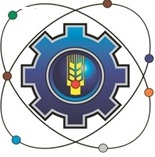 Министерство образования Московской областиГосударственное бюджетное профессиональное образовательное учреждение 
Московской области «Щелковский колледж»(ГБПОУ МО «Щелковский колледж»)РАБОЧАЯ ПРОГРАММА учебной практики  ПМ.01 - УП.01 «Учебная практика.    программы подготовки специалистов среднего звена
по специальности 08.02.01  Строительство и эксплуатации зданий и сооружений технического профиля   на базе основного общего образованияс получением среднего общего образования                                                                                        2018
Рабочая программа учебной практики    УП.01  разработана в соответствии  с требованиями Федерального государственного образовательного стандарта среднего (полного) общего образования, утвержденного Приказом Минобрнауки России от 10 января 2018  №  2 Об утверждении федерального государственного образовательного стандарта среднего общего образования"  ФГОС СПО 08.02.01 Строительство и эксплуатация зданий и сооружений- Приказ Минобрнауки России от 18 апреля 2013 г. № 291 «Об утверждении Положения о практике обучающихся, осваивающих основные профессиональные образовательные программы среднего профессионального образования» (зарегистрирован Министерством юстиции Российской Федерации 14 июня 2013 г., регистрационный № 28785).Организация-разработчик:Государственное бюджетное профессиональное образовательное учреждение Московской области «Щелковский колледж» (ГБПОУ МО «Щелковский колледж»)Разработчики:Группа преподавателей и методистов ГБПОУ МО «Щелковский колледж»РАССМОТРЕНАпредметной (цикловой)комиссией Техника и технология строительства от «28» августа 2018г.протокол № 1Председатель ПЦК______________ Л.Ю. НемоваСОГЛАСОВАНОПредставитель работодателя:_________________________наименование предприятия____________________________подпись               ФИО«____» _____________20___ г.		МП       СОДЕРЖАНИЕ

1.​ ПАСПОРТ ПРОГРАММЫ УЧЕБНОЙ ПРАКТИКИ… … … … … 4 – 6

2.РЕЗУЛЬТАТЫ ПРАКТИКИ … … … … … … … … … … … … … … … ..6

3. СТРУКТУРА И СОДЕРЖАНИЕ УЧЕБНОЙ ПРАКТИКИ … … ..7 – 10 

4. УСЛОВИЯ РЕАЛИЗАЦИИ УЧЕБНОЙ ПРАКТИКИ… … … … .. 11 – 12 
ПАСПОРТ РАБОЧЕЙ ПРОГРАММЫ УЧЕБНОЙ ПРАКТИКИ ПРОФЕССИОНАЛЬНОГО МОДУЛЯ         1.1  Область применения программы учебной практики       Программа практики является составной частью ППССЗ СПО, обеспечивающей реализацию ФГОС СПО по специальности СПО 08.02.01. «Строительство и эксплуатация зданий и сооружений», является частью учебного процесса и направлена на формирование у студентов практических профессиональных умений, приобретение первоначального практического опыта по виду деятельности для последующего освоения ими общих и профессиональных компетенций по избранной специальности (ПК 1.1-1.4), а также для подготовки студентов к осознанному и углубленному изучению профессионального модуля  Участие в проектировании зданий и сооруженийПри прохождении практики обучающийся должен освоить соответствующие компетенции:1.2. Цели и задачи учебной практики – требования к результатам освоения практики, формы отчетности.результате освоения учебной практики обучающийся должен:иметь практический опыт:   подбора строительных конструкций и разработки несложных узлов и деталей конструктивных  элементов зданий; разработки архитектурно–строительных чертежей; выполнения расчетов и проектирования строительных конструкций, оснований; разработки и оформления отдельных частей проекта производства работ;уметь: определять по внешним признакам и маркировке вид и качество строительных материалов и  изделий; производить выбор строительных материалов, конструктивных элементов, определять глубину заложения фундамента; выполнять теплотехнический расчет ограждающих конструкций; подбирать строительные конструкции для разработки архитектурно-строительных чертежей; читать строительные и рабочие чертежи; читать и применять типовые узлы при разработке рабочих чертежей; выполнять чертежи планов, фасадов, разрезов, схем с помощью информационных технологий; читать генеральные планы участков, отводимых для строительных объектов;                 выполнять горизонтальную привязку от существующих объектов
 выполнять транспортную инфраструктуру и благоустройство прилегающей территории; выполнять по генеральному плану разбивочный чертеж для выноса здания в натуру; применять информационные системы для проектирования генеральных планов; выполнять расчеты нагрузок, действующих на конструкции; по конструктивной схеме построить расчетную схему конструкции; выполнять статический расчет; проверять несущую способность конструкции; подбирать сечение элемента от приложенных нагрузок; определять размеры подошвы фундамента; выполнять расчеты соединений элементов конструкции; рассчитывать несущую способность свай по грунту, шаг свай и количество свай в ростверке; использовать информационные технологии при проектировании строительных конструкций; читать строительные чертежи и схемы инженерных сетей и оборудования; подбирать комплекты строительных машин и средств малой механизации для выполнения работ; разрабатывать документы, входящие в проект производства работ; оформлять чертежи технологического проектирования с применением информационных технологий; использовать в организации производства работ передовой отечественный и зарубежный опытприменять информационные системы для проектирования генеральных планов;выполнять расчеты нагрузок, действующих на конструкции;по конструктивной схеме построить расчетную схему конструкции;выполнять статический расчет;проверять несущую способность конструкции;подбирать сечение элемента от приложенных нагрузок;определять размеры подошвы фундамента;выполнять расчеты соединений элементов конструкции;рассчитывать несущую способность свай по грунту, шаг свай и количество свай в ростверке;использовать информационные технологии при проектировании строительных конструкций;читать строительные чертежи и схемы инженерных сетей и оборудования;подбирать комплекты строительных машин и средств малой механизации для выполнения работ;разрабатывать документы, входящие в проект производства работ;оформлять чертежи технологического проектирования с применением информационных технологий;использовать в организации производства работ передовой отечественный и зарубежный опыт;знать:основные свойства и область применения строительных материалов и изделий;основные конструктивные системы и решения частей зданий;основные строительные конструкции зданий;современные конструктивные решения подземной и надземной частей зданий;принцип назначения глубины заложения фундамента; конструктивные решения фундаментов;   конструктивные решения энергосберегающих ограждающих конструкций;                 основные узлы сопряжений конструкций зданий;
основные методы усиления конструкций;нормативно-техническую документацию на проектирование, строительство и реконструкцию зданий конструкций;особенности выполнения строительных чертежей;графическое обозначение материалов и элементов конструкций;требования нормативно–технической документации на оформление строительных чертежей
понятие о проектировании зданий и сооружений;
правила привязки основных конструктивных элементов зданий к координатным осям;
порядок выполнения чертежей планов, фасадов, разрезов, схем;
профессиональные системы автоматизированного проектирования работ для выполнения архитектурно-строительных чертежей;
задачи и стадийность инженерно-геологических изысканий для обоснования проектирования градостроительства;
способы выноса осей зданий в натуру от существующих зданий и опорно-геодезических пунктов;
ориентацию зданий на местности;
условные обозначения на генеральных планах;градостроительный регламент;технико-экономические показатели генеральных планов;нормативно-техническую документацию на проектирование строительных конструкции из различных материалов и оснований;методику подсчета нагрузок;правила построения  расчетных схем;методику определения внутренних усилений от расчетных нагрузок;работу конструкций под нагрузкой;прочностные и деформационные характеристики строительных материалов;основы расчета строительных конструкций;виды соединений конструкции из различных материалов;строительную классификацию грунтов;физические и механические свойства грунтов;классификацию свай, работа свай в грунте;правила конструирования строительных конструкций;профессиональные системы автоматизированного проектирования работ для проектирования строительных конструкций;основные методы организации строительного производства (последовательный, параллельный, поточный);
основные технико-экономические характеристики строительных машин и механизмов;
методику вариантного проектирования;
сетевое и календарное планирование;
основные понятия проекта организации строительства;
принципы и методику разработки проекта производства работ;
профессиональные информационные системы для выполнения проекта производства работ.1.3.Количество часов на освоение рабочей программы учебной практики профессионального модуляРабочая программа рассчитана на прохождение студентами практики в объеме 144 часов. Распределение разделов и тем по часам приведено в тематическом планеПромежуточная аттестация проводится в форме дифференцированного зачета.2. СТРУКТУРА И СОДЕРЖАНИЕ УЧЕБНОЙ ПРАКТИКИПРОФЕССИОНАЛЬНОГО МОДУЛЯ2.1. Объем учебной практики и виды учебной работы2.2. Тематический план и содержание учебной практики3. УСЛОВИЯ РЕАЛИЗАЦИИ ПРОГРАММЫ ПРОФЕССИОНАЛЬНОГО  МОДУЛЯ3.1. Для реализации программы профессионального модуля должны быть предусмотрены следующие специальные помещения:Кабинет «Строительные материалы  и изделия» оснащённый  оборудованием:- рабочие места преподавателя и обучающихся ( столы и стулья по количеству посадочных мест);- комплект демонстрационных строительных материалов ;- программное обеспечение профессионального назначениятехническими средствами  обучения: персональный компьютер, ноутбуки, мультимедийный проектор,          Кабинет «Основы инженерной геологии при производстве работ на строительной площадке» оснащённый  оборудованием:- рабочие места преподавателя и обучающихся ( столы м стулья по количеству посадочных мест);;- комплект демонстрационных материалов: минералов, горных пород;техническими средствами обучения: персональный компьютер, мультимедийный проектор.       Кабинет «Проектирование зданий и сооружений» оснащённый  оборудованием: - рабочие места преподавателя и обучающихся ( столы м стулья по количеству посадочных мест);- программное обеспечение  профессионального назначения по проектированию зданий ; - модели и макеты конструкций и конструктивных узлов.техническими средствами обучения: персональный компьютер, мультимедийный проектор.	Кабинет  «Проектирование производства работ» оснащённый  оборудованием: -рабочие места преподавателя и обучающихся ( столы м стулья по количеству посадочных мест);-модели и макеты производства работ на строительной площадке-программное обеспечение профессионального назначения ;техническими средствами обучения: персональный компьютер, мультимедийный проектор. Кабинет  « Инженерных сетей и оборудования территорий, зданий и стройплощадок» оснащённый  оборудованием:-рабочие места преподавателя и обучающихся ( столы м стулья по количеству посадочных мест);-программное обеспечение профессионального назначения ;техническими  средствами обучения: персональный компьютер, мультимедийный проектор.Лаборатория «Испытания строительных материалов и конструкций» оснащённый  оборудованием:- Набор сит для определения гранулометрического состава песка,- Разрывная машина для определения прочности арматурной стали и сварных швов,- Стандартный конус для определения подвижности бетонной смеси,- Прибор «Вика»  для определения водопотребности и сроков схватывания цементного теста,- Пресс для определения прочности на сжатие бетона,- Прибор для определения прочности бетона неразрушающим способом.Лаборатория «Информационных технологий в профессиональной деятельности» оснащена оборудованием . - рабочие места преподавателя и обучающихся  ( столы и стулья по количеству мест);-техническими средствами обучения : компьютер с необходимым лицензионным программным обеспечением и мультимедиапроектор  (рабочее место преподавателя); принтер, сканер, проектор. -компьютеры с необходимым лицензионным программным обеспечением по количеству обучающихся. Реализация учебной практики требует наличия лаборатории компьютеризации профессиональной деятельности
Оборудование учебного кабинета:
- столы и стулья ученические (по количеству обучающихся);
- столы компьютерные (по количеству обучающихся);
- рабочее место преподавателя;
- доска ученическая.
Технические средства обучения:
- компьютеры с установленным программным обеспечением (по количеству обучающихся),
- персональный компьютер преподавательский,
- мультимедийный проектор,
- экран.
- сетевое оборудование, МФУ( принтер, сканер, копир), 
- звуковые колонки, 
- телевизор, 
3.2.   Информационное обеспечение обучения Перечень рекомендуемых учебных изданий, Интернет-ресурсов, дополнительной литературыОсновные источники:Вильчик Н.П. Архитектура зданий – М.; ИНФРА-М, 2013 - 303 с.Ганин Н.Б. Компас 3D V8. М,:ДМК Пресс; СПб; Питер, 2013г.СНиП 2.01,07-87* Нагрузки и воздействия.СНиП 2.02.01-85* Основания зданий и сооружений.СНиП 23-01-99 Строительная климатология.СНиП II-7-81* Строительство в сейсмических районах.СНиП 2.02.04-88 Основания и фундаменты на вечномерзлых грунтах.СНиП 2.07.01-89* Градостроительство. Планировка и застройки городских и сельских поселений.СНиП 2.08.01-89* Жилые здания.СНиП 2.08.02-89*  Общественные здания и сооружения.СНиП 31-03- 2001 Производственные здания.СНиП 2.09.03-85* Сооружения производственных предприятий.СНиП 31-04-2001 Складские здания.СТ СЭВ 3977-83 Здания производственных промышленных предприятий. Основные положения.СТ СЭВ 3976 -83 Здания жилые и общественные. Основные положения проектирования.В.И. Сетков; Е.П. Сербин «строительные конструкции» - М., Инфра-М,2014 г
Дополнительные источники:Маклакова Т. Г., Нанасова С. М., « Конструкции гражданских зданий».– М., Ассоциация строительных вузов, 2006 год.Соколов Г.К. «Технология и организация строительства» - М «Академия А»,2006 годТеличенко В.И., Лапидус А.А., Терентьев О.М «Технология возведения зданий и сооружений» - М., «Высшая школа», 2002 годМ.И. Тосунова, М.М. Гаврилова «Архитектурное проектирование» -М, «Академия», 2009 год.П.С. Нанасов; В.А. Варежкин «Управление проектно-сметным процессом» - М, «Мастерство» 2002 год. 4. КОНТРОЛЬ И ОЦЕНКА РЕЗУЛЬТАТОВ ОСВОЕНИЯ УЧЕБНОЙ ПРАКТИКИКонтроль и оценка результатов освоения учебной практики осуществляется преподавателем в процессе проведения практических занятий и приема отчетов, а также сдачи обучающимися дифференцированного зачета.Формы и методы контроля и оценки результатов обучения должны позволять проверять у обучающихся не только сформированность профессиональных компетенций, но и развитие общих компетенций и обеспечивающих их умений     УТВЕРЖДАЮРуководитель ОСП № 6 _______________ С.В. Гаврилов   подпись  «29» августа 2018 г.ПК 1.1Подбирать строительные конструкции и разрабатывать несложные узлы и детали конструктивных элементов зданий.ПК 1.2Разрабатывать архитектурно–строительные чертежи с использованием информационных технологий.ПК 1.3Выполнять несложные расчеты и конструирование строительных конструкций.ПК 1.4Участвовать   в   разработке   проекта   производства   работ   с применением информационных технологий.ОК 1.Понимать  сущность  и  социальную  значимость  своей  будущей профессии, проявлять к ней устойчивый интерес.ОК 2.Организовывать  собственную  деятельность,  выбирать  типовые методы и способы выполнения профессиональных задач, оценивать их эффективность и качество.ОК 3.Принимать решение в стандартных и нестандартных ситуациях и нести за них ответственность.ОК 4Осуществлять  поиск  и  использования информации, необходимой для эффективного выполнения профессиональных задач, профессионального и личностного развития.ОК 5.Использовать   информационно-коммуникационные   технологи   в профессиональной деятельности.ОК 6.Работать  в  коллективе  и  в  команде,  эффективно  общаться  с коллегами, руководством, потребителями.ОК 7.Брать   на   себя   ответственность   за   работу   членов   команды (подчиненных), за результат выполнения заданий.ОК 8.Самостоятельно определять задачи профессионального и личностного  развития,  заниматься  самообразованием,  осознанно планировать повышение квалификации.ОК 9.Ориентироваться   в   условиях   частной   смены   технологий   в профессиональной деятельности.Вид учебных занятий, обеспечивающих практико-ориентированную подготовку       Объем часов  Всего занятий144В том числе:   практические работы144лабораторные работы--Промежуточная аттестацияДифференцированный зачетНаименованиеразделов и темНаименованиеразделов и темСодержание учебного материала,лабораторные и практические работы по практикеОбъемчасовФормируемыеОК и ПК11234УП .01 Участие в проектировании зданий и сооруженийУП .01 Участие в проектировании зданий и сооруженийУП .01 Участие в проектировании зданий и сооружений               144УП.01.01 Учебная практика. Системы автоматизированного проектирования
Содержание учебного материала
Содержание учебного материала 72Семестр 4Семестр 4Семестр 4Тема 1. Настройка рабочего пространства1.. Настройка и сохранение параметров рабочего пространства Создание слоёв, настройка параметров, сохранение файла1.. Настройка и сохранение параметров рабочего пространства Создание слоёв, настройка параметров, сохранение файла6ПК 1.1– ПК 1.3ОК 1 – ОК 9Тема.2  Проектирование плана этажа1. Вычерчивание разбивочных осей, контуров наружных и внутренних стен, перегородок
2. Создание и расстановка блоков оконных и дверных проёмов, сантехнических устройств и вентиляционных каналов
3. Вычерчивание внутренних и наружных лестниц, пандусов, входных площадок
4. Масштаб. Нанесение внутренних размеров
5. Нанесение наружных размеров
6. Определение и нанесение площадей помещений
7. Оформление чертежа в САПР AutoCAD1. Вычерчивание разбивочных осей, контуров наружных и внутренних стен, перегородок
2. Создание и расстановка блоков оконных и дверных проёмов, сантехнических устройств и вентиляционных каналов
3. Вычерчивание внутренних и наружных лестниц, пандусов, входных площадок
4. Масштаб. Нанесение внутренних размеров
5. Нанесение наружных размеров
6. Определение и нанесение площадей помещений
7. Оформление чертежа в САПР AutoCAD12ПК 1.1– ПК 1.3ОК 1– ОК 9Тема.3 Вычерчивание плана кровли1. Вычерчивание разбивочных осей. Контуры наружных стен (видимая и невидимая часть). Кровля (плоская, скатная)
2. Вычерчивание условными обозначениями парапетов, карнизов, водостоков, вентиляционных наружных устройств. Обозначить уклоны
3. Масштаб. Нанесение размеров, подписей. Оформление чертежа1. Вычерчивание разбивочных осей. Контуры наружных стен (видимая и невидимая часть). Кровля (плоская, скатная)
2. Вычерчивание условными обозначениями парапетов, карнизов, водостоков, вентиляционных наружных устройств. Обозначить уклоны
3. Масштаб. Нанесение размеров, подписей. Оформление чертежа6ПК 1.1– ПК 1.3ОК 1– ОК 9Тема.4 Проектирование плана разреза. Обозначение разреза на плане этажа. Вычерчивание разбивочных осей, контуры внутренних и наружных стен, деление на этажи
2. Вычерчивание элементов, попадающих в разрез (оконные и дверные проёмы, перегородки, перекрытия, лестницы)
3. Вычерчивание и обозначение элементов крыши в разрезе, высотные отметки
4. Вычерчивание и обозначения элементов фундаментов в разрезе
5. Масштаб. Проставление размеров и высотных отметок на плане
6. Оформление чертежа в САПР AutoCAD. Обозначение разреза на плане этажа. Вычерчивание разбивочных осей, контуры внутренних и наружных стен, деление на этажи
2. Вычерчивание элементов, попадающих в разрез (оконные и дверные проёмы, перегородки, перекрытия, лестницы)
3. Вычерчивание и обозначение элементов крыши в разрезе, высотные отметки
4. Вычерчивание и обозначения элементов фундаментов в разрезе
5. Масштаб. Проставление размеров и высотных отметок на плане
6. Оформление чертежа в САПР AutoCAD6ПК 1.1– ПК 1.3ОК 1– ОК 9Тема.5 Проектирование плана фасада1. Вычерчивание разбивочных осей, контуров наружных стен, определение высоты здания
2. Вычерчивание и размещение окон, дверей, балконов, лестниц, пандусов, входных площадок
3. Масштаб. Нанесение размеров, высотных отметок, подписывание осей1. Вычерчивание разбивочных осей, контуров наружных стен, определение высоты здания
2. Вычерчивание и размещение окон, дверей, балконов, лестниц, пандусов, входных площадок
3. Масштаб. Нанесение размеров, высотных отметок, подписывание осей6ПК 1.1– ПК 1.3ОК 1– ОК 9Тема.6 Проектирование плана фундаментов1. Разбивка осей. Вычерчивание и раскладка фундаментных блоков под наружные и внутренние стены
2. Привязка к осям фундаментных блоков и их маркировка. Штриховка и обозначение монолитных участков
3. Масштаб. Нанесение размеров, обозначение осей1. Разбивка осей. Вычерчивание и раскладка фундаментных блоков под наружные и внутренние стены
2. Привязка к осям фундаментных блоков и их маркировка. Штриховка и обозначение монолитных участков
3. Масштаб. Нанесение размеров, обозначение осей6ПК 1.1– ПК 1.3ОК 1– ОК 9Тема.7 Вычерчивание плана покрытий (перекрытий)1. Нанесение разбивочных осей здания, контуров наружных и внутренних несущих стен. Вычерчивание, раскладка, анкеровкаплит
2. Обозначение монолитных участков и маркировка плит перекрытия (покрытия)
3. Нанесение размеров, обозначение осей в САПР AutoCAD1. Нанесение разбивочных осей здания, контуров наружных и внутренних несущих стен. Вычерчивание, раскладка, анкеровкаплит
2. Обозначение монолитных участков и маркировка плит перекрытия (покрытия)
3. Нанесение размеров, обозначение осей в САПР AutoCAD6ПК 1.1– ПК 1.3ОК 1– ОК 9Тема.8 Разработка чертежей генплана1. Планировка территории приусадебного участка (общественной застройки) условными обозначениями
2. Роза ветров. Горизонтали. Проектные и рабочие отметки
3. Нанесение размеров. Оформление чертежа1. Планировка территории приусадебного участка (общественной застройки) условными обозначениями
2. Роза ветров. Горизонтали. Проектные и рабочие отметки
3. Нанесение размеров. Оформление чертежа6ПК 1.1– ПК 1.3ОК 1– ОК 9Тема.9 Разработка чертежей архитектурных узлов1. Вычерчивание архитектурных узлов в определённом масштабе условными обозначениями строительных материалов
2. Оформление чертежа. Нанесение размеров, выносок1. Вычерчивание архитектурных узлов в определённом масштабе условными обозначениями строительных материалов
2. Оформление чертежа. Нанесение размеров, выносок6ПК 1.1– ПК 1.3ОК 1– ОК 9Тема.10 Таблицы и Компоновка чертежей на листе 1. Создание и заполнение таблиц в САПР AutoCAD
2. Компоновка чертежей на листе
3. Вывод чертежей на печать 1. Создание и заполнение таблиц в САПР AutoCAD
2. Компоновка чертежей на листе
3. Вывод чертежей на печать 6ПК 1.1– ПК 1.3ОК 1– ОК 9Тема.11 Итоговая аттестация в форме  дифференцированный зачетТема.11 Итоговая аттестация в форме  дифференцированный зачетТема.11 Итоговая аттестация в форме  дифференцированный зачет6ПК 1.1– ПК 1.3ОК 1– ОК 9УП.01.02 Учебная практика. Автоматизированное проектирование строительных конструкций
Содержание учебного материала
Содержание учебного материала36Семестр 5Семестр 5Семестр 5Тема.12 Подбор строительных конструкций и разработка несложных узлов и деталей конструктивных элементов зданий1.Определение по внешним признакам и маркировке вида и качества строительных материалов. 2.Выбор строительных материалов конструктивных элементов. 3.Определение глубины заложения фундамента. 
4. Выполнение теплотехнического расчѐта строительных конструкций. 5. Выполнение горизонтальной привязки осуществующих объектов.1.Определение по внешним признакам и маркировке вида и качества строительных материалов. 2.Выбор строительных материалов конструктивных элементов. 3.Определение глубины заложения фундамента. 
4. Выполнение теплотехнического расчѐта строительных конструкций. 5. Выполнение горизонтальной привязки осуществующих объектов.6ПК 1.1– ПК 1.3ОК 1– ОК 9Тема.13 Разработка архитектурно- строительных
чертежей с использованием информационных технологий.1. Подбор строительных конструкций для разработки архитектурно-строительных чертежей. 2. Чтение строительных и рабочих чертежей. 3.Чтение и применение типовые узлы при разработке рабочих чертежей.4.  Выполнение чертежей планов, фасадов, разрезов, схем с помощью информационных технологий1. Подбор строительных конструкций для разработки архитектурно-строительных чертежей. 2. Чтение строительных и рабочих чертежей. 3.Чтение и применение типовые узлы при разработке рабочих чертежей.4.  Выполнение чертежей планов, фасадов, разрезов, схем с помощью информационных технологий6ПК 1.1– ПК 1.3ОК 1– ОК 9Тема.14  Выполнение несложных расчетов и конструирование строительныхконструкций.Расчет нагрузок, действующих на конструкции. Построение по конструктивнойсхеме расчетной схему конструкции. Выполнение статического расчета. Проверка несущей способности конструкций. Подбор сечения элемента от приложенных нагрузок. Определение размеров подошвы фундамента. Расчет соединений элементов конструкций. Расчѐт несущей способности свай по грунту, шаг свай и количество свай в ростверке. Использование информационных технологий при проектировании строительных конструкций.Расчет нагрузок, действующих на конструкции. Построение по конструктивнойсхеме расчетной схему конструкции. Выполнение статического расчета. Проверка несущей способности конструкций. Подбор сечения элемента от приложенных нагрузок. Определение размеров подошвы фундамента. Расчет соединений элементов конструкций. Расчѐт несущей способности свай по грунту, шаг свай и количество свай в ростверке. Использование информационных технологий при проектировании строительных конструкций.18ПК 1.1– ПК 1.3ОК 1– ОК 9Тема.15  Итоговая аттестация в форме  дифференцированный зачетТема.15  Итоговая аттестация в форме  дифференцированный зачетТема.15  Итоговая аттестация в форме  дифференцированный зачет6ПК 1.1– ПК 1.3ОК 1– ОК 9УП.01.03 Учебная практика. Работа с технической документацией
Содержание учебного материала
Содержание учебного материала366 семестр6 семестр6 семестрТема.16. разработка и согласование календарных планов производства строительных работ на объекте капитального строительства Составление номенклатуры работ календарного плана на строительство объекта. Расчет календарного планаСоставление календарного   -графика на общестроительные работыПостроение графика поступления на объект и расхода строительных конструкций, изделий и материалов (расход материальных ресурсов).Построение графика поступления на объект и расхода строительных конструкций, изделий и материалов. Поступление на объект  и распределение материальных ресурсов.Разработка графика движения строительных машин и механизмов. Расчет транспортных средств  для доставки строительных грузовСоставление номенклатуры работ календарного плана на строительство объекта. Расчет календарного планаСоставление календарного   -графика на общестроительные работыПостроение графика поступления на объект и расхода строительных конструкций, изделий и материалов (расход материальных ресурсов).Построение графика поступления на объект и расхода строительных конструкций, изделий и материалов. Поступление на объект  и распределение материальных ресурсов.Разработка графика движения строительных машин и механизмов. Расчет транспортных средств  для доставки строительных грузов12ПК 1.4ОК 1 – ОК 9Тема.17.  Проект производства работСоставление локальной сметы на работы нулевого и надземного цикловСоставление локальной сметы на работы отделочного циклаСоставление локальной сметы на специальные работыСоставление локальных сметных расчётов на строительные работыПланирование и управление производством на основе сетевых графиковСоставление локальной сметы на работы нулевого и надземного цикловСоставление локальной сметы на работы отделочного циклаСоставление локальной сметы на специальные работыСоставление локальных сметных расчётов на строительные работыПланирование и управление производством на основе сетевых графиков6ПК 1.4ОК 1 – ОК 9Тема.18. разработка карт технологических и трудовых процессовРазработка элементов технологических карт
Построение  графиков ресурсов на основе календарного плана (график движения рабочих, графика поступления на объект и расхода строительных конструкций, изделий и материалов,   график движения строительных машин и механизмов)Разработка технологической карты (на заданный вид работ)Разработка элементов технологических карт
Построение  графиков ресурсов на основе календарного плана (график движения рабочих, графика поступления на объект и расхода строительных конструкций, изделий и материалов,   график движения строительных машин и механизмов)Разработка технологической карты (на заданный вид работ)6ПК 1.4ОК 1 – ОК 9Тема.19 Составление схем организации строительства здания большой протяжённостиВыбор конструктивных систем зданийВыполнение схемы монолитных наружных стен с утепляющими и отделочными наружными навесными панелямиВыбор конструктивных систем зданийВыполнение схемы монолитных наружных стен с утепляющими и отделочными наружными навесными панелями6ПК 1.4ОК 1 – ОК 9Тема.20 Итоговая аттестация в форме  дифференцированный зачетТема.20 Итоговая аттестация в форме  дифференцированный зачетТема.20 Итоговая аттестация в форме  дифференцированный зачет6ПК 1.4ОК 1 – ОК 9 Итого Итого Итого144Результаты (освоенныепрофессиональныекомпетенции)Основные показатели оценки результатаФормы и методыконтроля и оценкиПодбиратьстроительныеконструкции иразрабатыватьнесложные узлы идетали конструктивныхэлементов зданийОпределение по внешним признакам имаркировке вида и качества строительныхматериалов и изделий.Выбор строительных материаловконструктивных элементов.Составление несложных узлов иконструктивных элементов зданий.Экспертная оценкавыбора строительныхконструкций,наблюдение засоставлением узлов идеталей.Разрабатыватьархитектурно –строительные чертежис использованиеминформационныхтехнологийИспользование программ «Компас» и«Автокад» при выполнении  архитектурно-строительных чертежей с выборомстроительных конструкций зданий.Использование программ «Компас» и«Автокад» при выполнении чертежей плановфасадов, разрезов, схем.Оформление чертежей  с применениеминформационных технологий.Экспертная оценкавыполненияархитектурно-строительныхчертежей сиспользованиеминформационныхтехнологий,наблюдение заоформлениемчертежей.Выполнять несложныерасчеты иконструированиястроительныхконструкцийРасчет нагрузок действующих наконструкции.Построение расчетной схемы конструкции.Статический расчет плиты перекрытия.Проверка несущей способностиконструкции.Определение размера подошвы фундаментаЭкспертная оценкарасчета ипроектированиястроительныхконструкций,наблюдение завыполнением расчетовУчаствовать вразработке проектапроизводства работ сприменениеминформационныхтехнологийПодбор комплекта строительных машин исредств малой механизации  сиспользованием информационныхтехнологий.Проектирование производства работнулевогоцикла.Экспертная оценкаиспользованияинформационныхтехнологий приразработке проектапроизводства работ(ППР), наблюдение завыполнением ППР.Результаты обучения(освоенные умения, усвоенные знания)Формы и методы контроля иоценкирезультатов обученияРезультаты обучения(освоенные умения, усвоенные знания)Формы и методы контроля иоценкирезультатов обученияРезультаты обучения(освоенные умения, усвоенные знания)Формы и методы контроля иоценкирезультатов обученияУмения:  определять по внешним признакам и маркировкевид и качество строительных материалов иизделий;  производить выбор строительных материалов,конструктивных элементов,  определять глубину заложения фундамента;  выполнять теплотехнический расчет ограждающихконструкций;  подбирать строительные конструкции дляразработки архитектурно-строительных чертежей;  читать строительные и рабочие чертежи;  читать и применять типовые узлы при разработкерабочих чертежей;выполнять чертежи планов, фасадов, разрезов,схем с помощью информационных технологий;  читать генеральные планы участков, отводимыхдля строительных объектов;  выполнять горизонтальную привязку отсуществующих объектов;  выполнять транспортную инфраструктуру иблагоустройство прилегающей территории;  выполнять по генеральному плану разбивочныйчертеж для выноса здания в натуру;  применять информационные системы дляпроектирования генеральных планов;  выполнять расчеты нагрузок, действующих наконструкции;  по конструктивной схеме построить расчетнуюсхему конструкции;выполнять статический расчет;  проверять несущую способность конструкции;  подбирать сечение элемента от приложенныхнагрузок;  определять размеры подошвы фундамента;  выполнять расчеты соединений элементовконструкции;  рассчитывать несущую способность свай погрунту, шаг свай и количество свай в ростверке;  использовать информационные технологии припроектировании строительных конструкций;  читать строительные чертежи и схемыинженерных сетей и оборудования;  подбирать комплекты строительных машин исредств малой механизации для выполнения работ;  разрабатывать документы, входящие в проектТекущий контроль в форме:  наблюдение и оценкавыполнения работ научебной практике;  наблюдение и оценка работыстудентов в группах.Умения:  определять по внешним признакам и маркировкевид и качество строительных материалов иизделий;  производить выбор строительных материалов,конструктивных элементов,  определять глубину заложения фундамента;  выполнять теплотехнический расчет ограждающихконструкций;  подбирать строительные конструкции дляразработки архитектурно-строительных чертежей;  читать строительные и рабочие чертежи;  читать и применять типовые узлы при разработкерабочих чертежей;выполнять чертежи планов, фасадов, разрезов,схем с помощью информационных технологий;  читать генеральные планы участков, отводимыхдля строительных объектов;  выполнять горизонтальную привязку отсуществующих объектов;  выполнять транспортную инфраструктуру иблагоустройство прилегающей территории;  выполнять по генеральному плану разбивочныйчертеж для выноса здания в натуру;  применять информационные системы дляпроектирования генеральных планов;  выполнять расчеты нагрузок, действующих наконструкции;  по конструктивной схеме построить расчетнуюсхему конструкции;выполнять статический расчет;  проверять несущую способность конструкции;  подбирать сечение элемента от приложенныхнагрузок;  определять размеры подошвы фундамента;  выполнять расчеты соединений элементовконструкции;  рассчитывать несущую способность свай погрунту, шаг свай и количество свай в ростверке;  использовать информационные технологии припроектировании строительных конструкций;  читать строительные чертежи и схемыинженерных сетей и оборудования;  подбирать комплекты строительных машин исредств малой механизации для выполнения работ;  разрабатывать документы, входящие в проектТекущий контроль в форме:  наблюдение и оценкавыполнения работ научебной практике;  наблюдение и оценка работыстудентов в группах.Умения:  определять по внешним признакам и маркировкевид и качество строительных материалов иизделий;  производить выбор строительных материалов,конструктивных элементов,  определять глубину заложения фундамента;  выполнять теплотехнический расчет ограждающихконструкций;  подбирать строительные конструкции дляразработки архитектурно-строительных чертежей;  читать строительные и рабочие чертежи;  читать и применять типовые узлы при разработкерабочих чертежей;выполнять чертежи планов, фасадов, разрезов,схем с помощью информационных технологий;  читать генеральные планы участков, отводимыхдля строительных объектов;  выполнять горизонтальную привязку отсуществующих объектов;  выполнять транспортную инфраструктуру иблагоустройство прилегающей территории;  выполнять по генеральному плану разбивочныйчертеж для выноса здания в натуру;  применять информационные системы дляпроектирования генеральных планов;  выполнять расчеты нагрузок, действующих наконструкции;  по конструктивной схеме построить расчетнуюсхему конструкции;выполнять статический расчет;  проверять несущую способность конструкции;  подбирать сечение элемента от приложенныхнагрузок;  определять размеры подошвы фундамента;  выполнять расчеты соединений элементовконструкции;  рассчитывать несущую способность свай погрунту, шаг свай и количество свай в ростверке;  использовать информационные технологии припроектировании строительных конструкций;  читать строительные чертежи и схемыинженерных сетей и оборудования;  подбирать комплекты строительных машин исредств малой механизации для выполнения работ;  разрабатывать документы, входящие в проектТекущий контроль в форме:  наблюдение и оценкавыполнения работ научебной практике;  наблюдение и оценка работыстудентов в группах.Умения:  определять по внешним признакам и маркировкевид и качество строительных материалов иизделий;  производить выбор строительных материалов,конструктивных элементов,  определять глубину заложения фундамента;  выполнять теплотехнический расчет ограждающихконструкций;  подбирать строительные конструкции дляразработки архитектурно-строительных чертежей;  читать строительные и рабочие чертежи;  читать и применять типовые узлы при разработкерабочих чертежей;выполнять чертежи планов, фасадов, разрезов,схем с помощью информационных технологий;  читать генеральные планы участков, отводимыхдля строительных объектов;  выполнять горизонтальную привязку отсуществующих объектов;  выполнять транспортную инфраструктуру иблагоустройство прилегающей территории;  выполнять по генеральному плану разбивочныйчертеж для выноса здания в натуру;  применять информационные системы дляпроектирования генеральных планов;  выполнять расчеты нагрузок, действующих наконструкции;  по конструктивной схеме построить расчетнуюсхему конструкции;выполнять статический расчет;  проверять несущую способность конструкции;  подбирать сечение элемента от приложенныхнагрузок;  определять размеры подошвы фундамента;  выполнять расчеты соединений элементовконструкции;  рассчитывать несущую способность свай погрунту, шаг свай и количество свай в ростверке;  использовать информационные технологии припроектировании строительных конструкций;  читать строительные чертежи и схемыинженерных сетей и оборудования;  подбирать комплекты строительных машин исредств малой механизации для выполнения работ;  разрабатывать документы, входящие в проектТекущий контроль в форме:  наблюдение и оценкавыполнения работ научебной практике;  наблюдение и оценка работыстудентов в группах.Умения:  определять по внешним признакам и маркировкевид и качество строительных материалов иизделий;  производить выбор строительных материалов,конструктивных элементов,  определять глубину заложения фундамента;  выполнять теплотехнический расчет ограждающихконструкций;  подбирать строительные конструкции дляразработки архитектурно-строительных чертежей;  читать строительные и рабочие чертежи;  читать и применять типовые узлы при разработкерабочих чертежей;выполнять чертежи планов, фасадов, разрезов,схем с помощью информационных технологий;  читать генеральные планы участков, отводимыхдля строительных объектов;  выполнять горизонтальную привязку отсуществующих объектов;  выполнять транспортную инфраструктуру иблагоустройство прилегающей территории;  выполнять по генеральному плану разбивочныйчертеж для выноса здания в натуру;  применять информационные системы дляпроектирования генеральных планов;  выполнять расчеты нагрузок, действующих наконструкции;  по конструктивной схеме построить расчетнуюсхему конструкции;выполнять статический расчет;  проверять несущую способность конструкции;  подбирать сечение элемента от приложенныхнагрузок;  определять размеры подошвы фундамента;  выполнять расчеты соединений элементовконструкции;  рассчитывать несущую способность свай погрунту, шаг свай и количество свай в ростверке;  использовать информационные технологии припроектировании строительных конструкций;  читать строительные чертежи и схемыинженерных сетей и оборудования;  подбирать комплекты строительных машин исредств малой механизации для выполнения работ;  разрабатывать документы, входящие в проектТекущий контроль в форме:  наблюдение и оценкавыполнения работ научебной практике;  наблюдение и оценка работыстудентов в группах.Умения:  определять по внешним признакам и маркировкевид и качество строительных материалов иизделий;  производить выбор строительных материалов,конструктивных элементов,  определять глубину заложения фундамента;  выполнять теплотехнический расчет ограждающихконструкций;  подбирать строительные конструкции дляразработки архитектурно-строительных чертежей;  читать строительные и рабочие чертежи;  читать и применять типовые узлы при разработкерабочих чертежей;выполнять чертежи планов, фасадов, разрезов,схем с помощью информационных технологий;  читать генеральные планы участков, отводимыхдля строительных объектов;  выполнять горизонтальную привязку отсуществующих объектов;  выполнять транспортную инфраструктуру иблагоустройство прилегающей территории;  выполнять по генеральному плану разбивочныйчертеж для выноса здания в натуру;  применять информационные системы дляпроектирования генеральных планов;  выполнять расчеты нагрузок, действующих наконструкции;  по конструктивной схеме построить расчетнуюсхему конструкции;выполнять статический расчет;  проверять несущую способность конструкции;  подбирать сечение элемента от приложенныхнагрузок;  определять размеры подошвы фундамента;  выполнять расчеты соединений элементовконструкции;  рассчитывать несущую способность свай погрунту, шаг свай и количество свай в ростверке;  использовать информационные технологии припроектировании строительных конструкций;  читать строительные чертежи и схемыинженерных сетей и оборудования;  подбирать комплекты строительных машин исредств малой механизации для выполнения работ;  разрабатывать документы, входящие в проектТекущий контроль в форме:  наблюдение и оценкавыполнения работ научебной практике;  наблюдение и оценка работыстудентов в группах.Умения:  определять по внешним признакам и маркировкевид и качество строительных материалов иизделий;  производить выбор строительных материалов,конструктивных элементов,  определять глубину заложения фундамента;  выполнять теплотехнический расчет ограждающихконструкций;  подбирать строительные конструкции дляразработки архитектурно-строительных чертежей;  читать строительные и рабочие чертежи;  читать и применять типовые узлы при разработкерабочих чертежей;выполнять чертежи планов, фасадов, разрезов,схем с помощью информационных технологий;  читать генеральные планы участков, отводимыхдля строительных объектов;  выполнять горизонтальную привязку отсуществующих объектов;  выполнять транспортную инфраструктуру иблагоустройство прилегающей территории;  выполнять по генеральному плану разбивочныйчертеж для выноса здания в натуру;  применять информационные системы дляпроектирования генеральных планов;  выполнять расчеты нагрузок, действующих наконструкции;  по конструктивной схеме построить расчетнуюсхему конструкции;выполнять статический расчет;  проверять несущую способность конструкции;  подбирать сечение элемента от приложенныхнагрузок;  определять размеры подошвы фундамента;  выполнять расчеты соединений элементовконструкции;  рассчитывать несущую способность свай погрунту, шаг свай и количество свай в ростверке;  использовать информационные технологии припроектировании строительных конструкций;  читать строительные чертежи и схемыинженерных сетей и оборудования;  подбирать комплекты строительных машин исредств малой механизации для выполнения работ;  разрабатывать документы, входящие в проектТекущий контроль в форме:  наблюдение и оценкавыполнения работ научебной практике;  наблюдение и оценка работыстудентов в группах.Умения:  определять по внешним признакам и маркировкевид и качество строительных материалов иизделий;  производить выбор строительных материалов,конструктивных элементов,  определять глубину заложения фундамента;  выполнять теплотехнический расчет ограждающихконструкций;  подбирать строительные конструкции дляразработки архитектурно-строительных чертежей;  читать строительные и рабочие чертежи;  читать и применять типовые узлы при разработкерабочих чертежей;выполнять чертежи планов, фасадов, разрезов,схем с помощью информационных технологий;  читать генеральные планы участков, отводимыхдля строительных объектов;  выполнять горизонтальную привязку отсуществующих объектов;  выполнять транспортную инфраструктуру иблагоустройство прилегающей территории;  выполнять по генеральному плану разбивочныйчертеж для выноса здания в натуру;  применять информационные системы дляпроектирования генеральных планов;  выполнять расчеты нагрузок, действующих наконструкции;  по конструктивной схеме построить расчетнуюсхему конструкции;выполнять статический расчет;  проверять несущую способность конструкции;  подбирать сечение элемента от приложенныхнагрузок;  определять размеры подошвы фундамента;  выполнять расчеты соединений элементовконструкции;  рассчитывать несущую способность свай погрунту, шаг свай и количество свай в ростверке;  использовать информационные технологии припроектировании строительных конструкций;  читать строительные чертежи и схемыинженерных сетей и оборудования;  подбирать комплекты строительных машин исредств малой механизации для выполнения работ;  разрабатывать документы, входящие в проектТекущий контроль в форме:  наблюдение и оценкавыполнения работ научебной практике;  наблюдение и оценка работыстудентов в группах.Умения:  определять по внешним признакам и маркировкевид и качество строительных материалов иизделий;  производить выбор строительных материалов,конструктивных элементов,  определять глубину заложения фундамента;  выполнять теплотехнический расчет ограждающихконструкций;  подбирать строительные конструкции дляразработки архитектурно-строительных чертежей;  читать строительные и рабочие чертежи;  читать и применять типовые узлы при разработкерабочих чертежей;выполнять чертежи планов, фасадов, разрезов,схем с помощью информационных технологий;  читать генеральные планы участков, отводимыхдля строительных объектов;  выполнять горизонтальную привязку отсуществующих объектов;  выполнять транспортную инфраструктуру иблагоустройство прилегающей территории;  выполнять по генеральному плану разбивочныйчертеж для выноса здания в натуру;  применять информационные системы дляпроектирования генеральных планов;  выполнять расчеты нагрузок, действующих наконструкции;  по конструктивной схеме построить расчетнуюсхему конструкции;выполнять статический расчет;  проверять несущую способность конструкции;  подбирать сечение элемента от приложенныхнагрузок;  определять размеры подошвы фундамента;  выполнять расчеты соединений элементовконструкции;  рассчитывать несущую способность свай погрунту, шаг свай и количество свай в ростверке;  использовать информационные технологии припроектировании строительных конструкций;  читать строительные чертежи и схемыинженерных сетей и оборудования;  подбирать комплекты строительных машин исредств малой механизации для выполнения работ;  разрабатывать документы, входящие в проектТекущий контроль в форме:  наблюдение и оценкавыполнения работ научебной практике;  наблюдение и оценка работыстудентов в группах.Умения:  определять по внешним признакам и маркировкевид и качество строительных материалов иизделий;  производить выбор строительных материалов,конструктивных элементов,  определять глубину заложения фундамента;  выполнять теплотехнический расчет ограждающихконструкций;  подбирать строительные конструкции дляразработки архитектурно-строительных чертежей;  читать строительные и рабочие чертежи;  читать и применять типовые узлы при разработкерабочих чертежей;выполнять чертежи планов, фасадов, разрезов,схем с помощью информационных технологий;  читать генеральные планы участков, отводимыхдля строительных объектов;  выполнять горизонтальную привязку отсуществующих объектов;  выполнять транспортную инфраструктуру иблагоустройство прилегающей территории;  выполнять по генеральному плану разбивочныйчертеж для выноса здания в натуру;  применять информационные системы дляпроектирования генеральных планов;  выполнять расчеты нагрузок, действующих наконструкции;  по конструктивной схеме построить расчетнуюсхему конструкции;выполнять статический расчет;  проверять несущую способность конструкции;  подбирать сечение элемента от приложенныхнагрузок;  определять размеры подошвы фундамента;  выполнять расчеты соединений элементовконструкции;  рассчитывать несущую способность свай погрунту, шаг свай и количество свай в ростверке;  использовать информационные технологии припроектировании строительных конструкций;  читать строительные чертежи и схемыинженерных сетей и оборудования;  подбирать комплекты строительных машин исредств малой механизации для выполнения работ;  разрабатывать документы, входящие в проектТекущий контроль в форме:  наблюдение и оценкавыполнения работ научебной практике;  наблюдение и оценка работыстудентов в группах.Умения:  определять по внешним признакам и маркировкевид и качество строительных материалов иизделий;  производить выбор строительных материалов,конструктивных элементов,  определять глубину заложения фундамента;  выполнять теплотехнический расчет ограждающихконструкций;  подбирать строительные конструкции дляразработки архитектурно-строительных чертежей;  читать строительные и рабочие чертежи;  читать и применять типовые узлы при разработкерабочих чертежей;выполнять чертежи планов, фасадов, разрезов,схем с помощью информационных технологий;  читать генеральные планы участков, отводимыхдля строительных объектов;  выполнять горизонтальную привязку отсуществующих объектов;  выполнять транспортную инфраструктуру иблагоустройство прилегающей территории;  выполнять по генеральному плану разбивочныйчертеж для выноса здания в натуру;  применять информационные системы дляпроектирования генеральных планов;  выполнять расчеты нагрузок, действующих наконструкции;  по конструктивной схеме построить расчетнуюсхему конструкции;выполнять статический расчет;  проверять несущую способность конструкции;  подбирать сечение элемента от приложенныхнагрузок;  определять размеры подошвы фундамента;  выполнять расчеты соединений элементовконструкции;  рассчитывать несущую способность свай погрунту, шаг свай и количество свай в ростверке;  использовать информационные технологии припроектировании строительных конструкций;  читать строительные чертежи и схемыинженерных сетей и оборудования;  подбирать комплекты строительных машин исредств малой механизации для выполнения работ;  разрабатывать документы, входящие в проектТекущий контроль в форме:  наблюдение и оценкавыполнения работ научебной практике;  наблюдение и оценка работыстудентов в группах.Умения:  определять по внешним признакам и маркировкевид и качество строительных материалов иизделий;  производить выбор строительных материалов,конструктивных элементов,  определять глубину заложения фундамента;  выполнять теплотехнический расчет ограждающихконструкций;  подбирать строительные конструкции дляразработки архитектурно-строительных чертежей;  читать строительные и рабочие чертежи;  читать и применять типовые узлы при разработкерабочих чертежей;выполнять чертежи планов, фасадов, разрезов,схем с помощью информационных технологий;  читать генеральные планы участков, отводимыхдля строительных объектов;  выполнять горизонтальную привязку отсуществующих объектов;  выполнять транспортную инфраструктуру иблагоустройство прилегающей территории;  выполнять по генеральному плану разбивочныйчертеж для выноса здания в натуру;  применять информационные системы дляпроектирования генеральных планов;  выполнять расчеты нагрузок, действующих наконструкции;  по конструктивной схеме построить расчетнуюсхему конструкции;выполнять статический расчет;  проверять несущую способность конструкции;  подбирать сечение элемента от приложенныхнагрузок;  определять размеры подошвы фундамента;  выполнять расчеты соединений элементовконструкции;  рассчитывать несущую способность свай погрунту, шаг свай и количество свай в ростверке;  использовать информационные технологии припроектировании строительных конструкций;  читать строительные чертежи и схемыинженерных сетей и оборудования;  подбирать комплекты строительных машин исредств малой механизации для выполнения работ;  разрабатывать документы, входящие в проектТекущий контроль в форме:  наблюдение и оценкавыполнения работ научебной практике;  наблюдение и оценка работыстудентов в группах.Умения:  определять по внешним признакам и маркировкевид и качество строительных материалов иизделий;  производить выбор строительных материалов,конструктивных элементов,  определять глубину заложения фундамента;  выполнять теплотехнический расчет ограждающихконструкций;  подбирать строительные конструкции дляразработки архитектурно-строительных чертежей;  читать строительные и рабочие чертежи;  читать и применять типовые узлы при разработкерабочих чертежей;выполнять чертежи планов, фасадов, разрезов,схем с помощью информационных технологий;  читать генеральные планы участков, отводимыхдля строительных объектов;  выполнять горизонтальную привязку отсуществующих объектов;  выполнять транспортную инфраструктуру иблагоустройство прилегающей территории;  выполнять по генеральному плану разбивочныйчертеж для выноса здания в натуру;  применять информационные системы дляпроектирования генеральных планов;  выполнять расчеты нагрузок, действующих наконструкции;  по конструктивной схеме построить расчетнуюсхему конструкции;выполнять статический расчет;  проверять несущую способность конструкции;  подбирать сечение элемента от приложенныхнагрузок;  определять размеры подошвы фундамента;  выполнять расчеты соединений элементовконструкции;  рассчитывать несущую способность свай погрунту, шаг свай и количество свай в ростверке;  использовать информационные технологии припроектировании строительных конструкций;  читать строительные чертежи и схемыинженерных сетей и оборудования;  подбирать комплекты строительных машин исредств малой механизации для выполнения работ;  разрабатывать документы, входящие в проектТекущий контроль в форме:  наблюдение и оценкавыполнения работ научебной практике;  наблюдение и оценка работыстудентов в группах.Умения:  определять по внешним признакам и маркировкевид и качество строительных материалов иизделий;  производить выбор строительных материалов,конструктивных элементов,  определять глубину заложения фундамента;  выполнять теплотехнический расчет ограждающихконструкций;  подбирать строительные конструкции дляразработки архитектурно-строительных чертежей;  читать строительные и рабочие чертежи;  читать и применять типовые узлы при разработкерабочих чертежей;выполнять чертежи планов, фасадов, разрезов,схем с помощью информационных технологий;  читать генеральные планы участков, отводимыхдля строительных объектов;  выполнять горизонтальную привязку отсуществующих объектов;  выполнять транспортную инфраструктуру иблагоустройство прилегающей территории;  выполнять по генеральному плану разбивочныйчертеж для выноса здания в натуру;  применять информационные системы дляпроектирования генеральных планов;  выполнять расчеты нагрузок, действующих наконструкции;  по конструктивной схеме построить расчетнуюсхему конструкции;выполнять статический расчет;  проверять несущую способность конструкции;  подбирать сечение элемента от приложенныхнагрузок;  определять размеры подошвы фундамента;  выполнять расчеты соединений элементовконструкции;  рассчитывать несущую способность свай погрунту, шаг свай и количество свай в ростверке;  использовать информационные технологии припроектировании строительных конструкций;  читать строительные чертежи и схемыинженерных сетей и оборудования;  подбирать комплекты строительных машин исредств малой механизации для выполнения работ;  разрабатывать документы, входящие в проектТекущий контроль в форме:  наблюдение и оценкавыполнения работ научебной практике;  наблюдение и оценка работыстудентов в группах.Умения:  определять по внешним признакам и маркировкевид и качество строительных материалов иизделий;  производить выбор строительных материалов,конструктивных элементов,  определять глубину заложения фундамента;  выполнять теплотехнический расчет ограждающихконструкций;  подбирать строительные конструкции дляразработки архитектурно-строительных чертежей;  читать строительные и рабочие чертежи;  читать и применять типовые узлы при разработкерабочих чертежей;выполнять чертежи планов, фасадов, разрезов,схем с помощью информационных технологий;  читать генеральные планы участков, отводимыхдля строительных объектов;  выполнять горизонтальную привязку отсуществующих объектов;  выполнять транспортную инфраструктуру иблагоустройство прилегающей территории;  выполнять по генеральному плану разбивочныйчертеж для выноса здания в натуру;  применять информационные системы дляпроектирования генеральных планов;  выполнять расчеты нагрузок, действующих наконструкции;  по конструктивной схеме построить расчетнуюсхему конструкции;выполнять статический расчет;  проверять несущую способность конструкции;  подбирать сечение элемента от приложенныхнагрузок;  определять размеры подошвы фундамента;  выполнять расчеты соединений элементовконструкции;  рассчитывать несущую способность свай погрунту, шаг свай и количество свай в ростверке;  использовать информационные технологии припроектировании строительных конструкций;  читать строительные чертежи и схемыинженерных сетей и оборудования;  подбирать комплекты строительных машин исредств малой механизации для выполнения работ;  разрабатывать документы, входящие в проектТекущий контроль в форме:  наблюдение и оценкавыполнения работ научебной практике;  наблюдение и оценка работыстудентов в группах.Умения:  определять по внешним признакам и маркировкевид и качество строительных материалов иизделий;  производить выбор строительных материалов,конструктивных элементов,  определять глубину заложения фундамента;  выполнять теплотехнический расчет ограждающихконструкций;  подбирать строительные конструкции дляразработки архитектурно-строительных чертежей;  читать строительные и рабочие чертежи;  читать и применять типовые узлы при разработкерабочих чертежей;выполнять чертежи планов, фасадов, разрезов,схем с помощью информационных технологий;  читать генеральные планы участков, отводимыхдля строительных объектов;  выполнять горизонтальную привязку отсуществующих объектов;  выполнять транспортную инфраструктуру иблагоустройство прилегающей территории;  выполнять по генеральному плану разбивочныйчертеж для выноса здания в натуру;  применять информационные системы дляпроектирования генеральных планов;  выполнять расчеты нагрузок, действующих наконструкции;  по конструктивной схеме построить расчетнуюсхему конструкции;выполнять статический расчет;  проверять несущую способность конструкции;  подбирать сечение элемента от приложенныхнагрузок;  определять размеры подошвы фундамента;  выполнять расчеты соединений элементовконструкции;  рассчитывать несущую способность свай погрунту, шаг свай и количество свай в ростверке;  использовать информационные технологии припроектировании строительных конструкций;  читать строительные чертежи и схемыинженерных сетей и оборудования;  подбирать комплекты строительных машин исредств малой механизации для выполнения работ;  разрабатывать документы, входящие в проектТекущий контроль в форме:  наблюдение и оценкавыполнения работ научебной практике;  наблюдение и оценка работыстудентов в группах.Умения:  определять по внешним признакам и маркировкевид и качество строительных материалов иизделий;  производить выбор строительных материалов,конструктивных элементов,  определять глубину заложения фундамента;  выполнять теплотехнический расчет ограждающихконструкций;  подбирать строительные конструкции дляразработки архитектурно-строительных чертежей;  читать строительные и рабочие чертежи;  читать и применять типовые узлы при разработкерабочих чертежей;выполнять чертежи планов, фасадов, разрезов,схем с помощью информационных технологий;  читать генеральные планы участков, отводимыхдля строительных объектов;  выполнять горизонтальную привязку отсуществующих объектов;  выполнять транспортную инфраструктуру иблагоустройство прилегающей территории;  выполнять по генеральному плану разбивочныйчертеж для выноса здания в натуру;  применять информационные системы дляпроектирования генеральных планов;  выполнять расчеты нагрузок, действующих наконструкции;  по конструктивной схеме построить расчетнуюсхему конструкции;выполнять статический расчет;  проверять несущую способность конструкции;  подбирать сечение элемента от приложенныхнагрузок;  определять размеры подошвы фундамента;  выполнять расчеты соединений элементовконструкции;  рассчитывать несущую способность свай погрунту, шаг свай и количество свай в ростверке;  использовать информационные технологии припроектировании строительных конструкций;  читать строительные чертежи и схемыинженерных сетей и оборудования;  подбирать комплекты строительных машин исредств малой механизации для выполнения работ;  разрабатывать документы, входящие в проектТекущий контроль в форме:  наблюдение и оценкавыполнения работ научебной практике;  наблюдение и оценка работыстудентов в группах.Умения:  определять по внешним признакам и маркировкевид и качество строительных материалов иизделий;  производить выбор строительных материалов,конструктивных элементов,  определять глубину заложения фундамента;  выполнять теплотехнический расчет ограждающихконструкций;  подбирать строительные конструкции дляразработки архитектурно-строительных чертежей;  читать строительные и рабочие чертежи;  читать и применять типовые узлы при разработкерабочих чертежей;выполнять чертежи планов, фасадов, разрезов,схем с помощью информационных технологий;  читать генеральные планы участков, отводимыхдля строительных объектов;  выполнять горизонтальную привязку отсуществующих объектов;  выполнять транспортную инфраструктуру иблагоустройство прилегающей территории;  выполнять по генеральному плану разбивочныйчертеж для выноса здания в натуру;  применять информационные системы дляпроектирования генеральных планов;  выполнять расчеты нагрузок, действующих наконструкции;  по конструктивной схеме построить расчетнуюсхему конструкции;выполнять статический расчет;  проверять несущую способность конструкции;  подбирать сечение элемента от приложенныхнагрузок;  определять размеры подошвы фундамента;  выполнять расчеты соединений элементовконструкции;  рассчитывать несущую способность свай погрунту, шаг свай и количество свай в ростверке;  использовать информационные технологии припроектировании строительных конструкций;  читать строительные чертежи и схемыинженерных сетей и оборудования;  подбирать комплекты строительных машин исредств малой механизации для выполнения работ;  разрабатывать документы, входящие в проектТекущий контроль в форме:  наблюдение и оценкавыполнения работ научебной практике;  наблюдение и оценка работыстудентов в группах.Умения:  определять по внешним признакам и маркировкевид и качество строительных материалов иизделий;  производить выбор строительных материалов,конструктивных элементов,  определять глубину заложения фундамента;  выполнять теплотехнический расчет ограждающихконструкций;  подбирать строительные конструкции дляразработки архитектурно-строительных чертежей;  читать строительные и рабочие чертежи;  читать и применять типовые узлы при разработкерабочих чертежей;выполнять чертежи планов, фасадов, разрезов,схем с помощью информационных технологий;  читать генеральные планы участков, отводимыхдля строительных объектов;  выполнять горизонтальную привязку отсуществующих объектов;  выполнять транспортную инфраструктуру иблагоустройство прилегающей территории;  выполнять по генеральному плану разбивочныйчертеж для выноса здания в натуру;  применять информационные системы дляпроектирования генеральных планов;  выполнять расчеты нагрузок, действующих наконструкции;  по конструктивной схеме построить расчетнуюсхему конструкции;выполнять статический расчет;  проверять несущую способность конструкции;  подбирать сечение элемента от приложенныхнагрузок;  определять размеры подошвы фундамента;  выполнять расчеты соединений элементовконструкции;  рассчитывать несущую способность свай погрунту, шаг свай и количество свай в ростверке;  использовать информационные технологии припроектировании строительных конструкций;  читать строительные чертежи и схемыинженерных сетей и оборудования;  подбирать комплекты строительных машин исредств малой механизации для выполнения работ;  разрабатывать документы, входящие в проектТекущий контроль в форме:  наблюдение и оценкавыполнения работ научебной практике;  наблюдение и оценка работыстудентов в группах.Умения:  определять по внешним признакам и маркировкевид и качество строительных материалов иизделий;  производить выбор строительных материалов,конструктивных элементов,  определять глубину заложения фундамента;  выполнять теплотехнический расчет ограждающихконструкций;  подбирать строительные конструкции дляразработки архитектурно-строительных чертежей;  читать строительные и рабочие чертежи;  читать и применять типовые узлы при разработкерабочих чертежей;выполнять чертежи планов, фасадов, разрезов,схем с помощью информационных технологий;  читать генеральные планы участков, отводимыхдля строительных объектов;  выполнять горизонтальную привязку отсуществующих объектов;  выполнять транспортную инфраструктуру иблагоустройство прилегающей территории;  выполнять по генеральному плану разбивочныйчертеж для выноса здания в натуру;  применять информационные системы дляпроектирования генеральных планов;  выполнять расчеты нагрузок, действующих наконструкции;  по конструктивной схеме построить расчетнуюсхему конструкции;выполнять статический расчет;  проверять несущую способность конструкции;  подбирать сечение элемента от приложенныхнагрузок;  определять размеры подошвы фундамента;  выполнять расчеты соединений элементовконструкции;  рассчитывать несущую способность свай погрунту, шаг свай и количество свай в ростверке;  использовать информационные технологии припроектировании строительных конструкций;  читать строительные чертежи и схемыинженерных сетей и оборудования;  подбирать комплекты строительных машин исредств малой механизации для выполнения работ;  разрабатывать документы, входящие в проектТекущий контроль в форме:  наблюдение и оценкавыполнения работ научебной практике;  наблюдение и оценка работыстудентов в группах.Умения:  определять по внешним признакам и маркировкевид и качество строительных материалов иизделий;  производить выбор строительных материалов,конструктивных элементов,  определять глубину заложения фундамента;  выполнять теплотехнический расчет ограждающихконструкций;  подбирать строительные конструкции дляразработки архитектурно-строительных чертежей;  читать строительные и рабочие чертежи;  читать и применять типовые узлы при разработкерабочих чертежей;выполнять чертежи планов, фасадов, разрезов,схем с помощью информационных технологий;  читать генеральные планы участков, отводимыхдля строительных объектов;  выполнять горизонтальную привязку отсуществующих объектов;  выполнять транспортную инфраструктуру иблагоустройство прилегающей территории;  выполнять по генеральному плану разбивочныйчертеж для выноса здания в натуру;  применять информационные системы дляпроектирования генеральных планов;  выполнять расчеты нагрузок, действующих наконструкции;  по конструктивной схеме построить расчетнуюсхему конструкции;выполнять статический расчет;  проверять несущую способность конструкции;  подбирать сечение элемента от приложенныхнагрузок;  определять размеры подошвы фундамента;  выполнять расчеты соединений элементовконструкции;  рассчитывать несущую способность свай погрунту, шаг свай и количество свай в ростверке;  использовать информационные технологии припроектировании строительных конструкций;  читать строительные чертежи и схемыинженерных сетей и оборудования;  подбирать комплекты строительных машин исредств малой механизации для выполнения работ;  разрабатывать документы, входящие в проектТекущий контроль в форме:  наблюдение и оценкавыполнения работ научебной практике;  наблюдение и оценка работыстудентов в группах.Умения:  определять по внешним признакам и маркировкевид и качество строительных материалов иизделий;  производить выбор строительных материалов,конструктивных элементов,  определять глубину заложения фундамента;  выполнять теплотехнический расчет ограждающихконструкций;  подбирать строительные конструкции дляразработки архитектурно-строительных чертежей;  читать строительные и рабочие чертежи;  читать и применять типовые узлы при разработкерабочих чертежей;выполнять чертежи планов, фасадов, разрезов,схем с помощью информационных технологий;  читать генеральные планы участков, отводимыхдля строительных объектов;  выполнять горизонтальную привязку отсуществующих объектов;  выполнять транспортную инфраструктуру иблагоустройство прилегающей территории;  выполнять по генеральному плану разбивочныйчертеж для выноса здания в натуру;  применять информационные системы дляпроектирования генеральных планов;  выполнять расчеты нагрузок, действующих наконструкции;  по конструктивной схеме построить расчетнуюсхему конструкции;выполнять статический расчет;  проверять несущую способность конструкции;  подбирать сечение элемента от приложенныхнагрузок;  определять размеры подошвы фундамента;  выполнять расчеты соединений элементовконструкции;  рассчитывать несущую способность свай погрунту, шаг свай и количество свай в ростверке;  использовать информационные технологии припроектировании строительных конструкций;  читать строительные чертежи и схемыинженерных сетей и оборудования;  подбирать комплекты строительных машин исредств малой механизации для выполнения работ;  разрабатывать документы, входящие в проектТекущий контроль в форме:  наблюдение и оценкавыполнения работ научебной практике;  наблюдение и оценка работыстудентов в группах.Умения:  определять по внешним признакам и маркировкевид и качество строительных материалов иизделий;  производить выбор строительных материалов,конструктивных элементов,  определять глубину заложения фундамента;  выполнять теплотехнический расчет ограждающихконструкций;  подбирать строительные конструкции дляразработки архитектурно-строительных чертежей;  читать строительные и рабочие чертежи;  читать и применять типовые узлы при разработкерабочих чертежей;выполнять чертежи планов, фасадов, разрезов,схем с помощью информационных технологий;  читать генеральные планы участков, отводимыхдля строительных объектов;  выполнять горизонтальную привязку отсуществующих объектов;  выполнять транспортную инфраструктуру иблагоустройство прилегающей территории;  выполнять по генеральному плану разбивочныйчертеж для выноса здания в натуру;  применять информационные системы дляпроектирования генеральных планов;  выполнять расчеты нагрузок, действующих наконструкции;  по конструктивной схеме построить расчетнуюсхему конструкции;выполнять статический расчет;  проверять несущую способность конструкции;  подбирать сечение элемента от приложенныхнагрузок;  определять размеры подошвы фундамента;  выполнять расчеты соединений элементовконструкции;  рассчитывать несущую способность свай погрунту, шаг свай и количество свай в ростверке;  использовать информационные технологии припроектировании строительных конструкций;  читать строительные чертежи и схемыинженерных сетей и оборудования;  подбирать комплекты строительных машин исредств малой механизации для выполнения работ;  разрабатывать документы, входящие в проектТекущий контроль в форме:  наблюдение и оценкавыполнения работ научебной практике;  наблюдение и оценка работыстудентов в группах.Умения:  определять по внешним признакам и маркировкевид и качество строительных материалов иизделий;  производить выбор строительных материалов,конструктивных элементов,  определять глубину заложения фундамента;  выполнять теплотехнический расчет ограждающихконструкций;  подбирать строительные конструкции дляразработки архитектурно-строительных чертежей;  читать строительные и рабочие чертежи;  читать и применять типовые узлы при разработкерабочих чертежей;выполнять чертежи планов, фасадов, разрезов,схем с помощью информационных технологий;  читать генеральные планы участков, отводимыхдля строительных объектов;  выполнять горизонтальную привязку отсуществующих объектов;  выполнять транспортную инфраструктуру иблагоустройство прилегающей территории;  выполнять по генеральному плану разбивочныйчертеж для выноса здания в натуру;  применять информационные системы дляпроектирования генеральных планов;  выполнять расчеты нагрузок, действующих наконструкции;  по конструктивной схеме построить расчетнуюсхему конструкции;выполнять статический расчет;  проверять несущую способность конструкции;  подбирать сечение элемента от приложенныхнагрузок;  определять размеры подошвы фундамента;  выполнять расчеты соединений элементовконструкции;  рассчитывать несущую способность свай погрунту, шаг свай и количество свай в ростверке;  использовать информационные технологии припроектировании строительных конструкций;  читать строительные чертежи и схемыинженерных сетей и оборудования;  подбирать комплекты строительных машин исредств малой механизации для выполнения работ;  разрабатывать документы, входящие в проектТекущий контроль в форме:  наблюдение и оценкавыполнения работ научебной практике;  наблюдение и оценка работыстудентов в группах.Умения:  определять по внешним признакам и маркировкевид и качество строительных материалов иизделий;  производить выбор строительных материалов,конструктивных элементов,  определять глубину заложения фундамента;  выполнять теплотехнический расчет ограждающихконструкций;  подбирать строительные конструкции дляразработки архитектурно-строительных чертежей;  читать строительные и рабочие чертежи;  читать и применять типовые узлы при разработкерабочих чертежей;выполнять чертежи планов, фасадов, разрезов,схем с помощью информационных технологий;  читать генеральные планы участков, отводимыхдля строительных объектов;  выполнять горизонтальную привязку отсуществующих объектов;  выполнять транспортную инфраструктуру иблагоустройство прилегающей территории;  выполнять по генеральному плану разбивочныйчертеж для выноса здания в натуру;  применять информационные системы дляпроектирования генеральных планов;  выполнять расчеты нагрузок, действующих наконструкции;  по конструктивной схеме построить расчетнуюсхему конструкции;выполнять статический расчет;  проверять несущую способность конструкции;  подбирать сечение элемента от приложенныхнагрузок;  определять размеры подошвы фундамента;  выполнять расчеты соединений элементовконструкции;  рассчитывать несущую способность свай погрунту, шаг свай и количество свай в ростверке;  использовать информационные технологии припроектировании строительных конструкций;  читать строительные чертежи и схемыинженерных сетей и оборудования;  подбирать комплекты строительных машин исредств малой механизации для выполнения работ;  разрабатывать документы, входящие в проектТекущий контроль в форме:  наблюдение и оценкавыполнения работ научебной практике;  наблюдение и оценка работыстудентов в группах.Умения:  определять по внешним признакам и маркировкевид и качество строительных материалов иизделий;  производить выбор строительных материалов,конструктивных элементов,  определять глубину заложения фундамента;  выполнять теплотехнический расчет ограждающихконструкций;  подбирать строительные конструкции дляразработки архитектурно-строительных чертежей;  читать строительные и рабочие чертежи;  читать и применять типовые узлы при разработкерабочих чертежей;выполнять чертежи планов, фасадов, разрезов,схем с помощью информационных технологий;  читать генеральные планы участков, отводимыхдля строительных объектов;  выполнять горизонтальную привязку отсуществующих объектов;  выполнять транспортную инфраструктуру иблагоустройство прилегающей территории;  выполнять по генеральному плану разбивочныйчертеж для выноса здания в натуру;  применять информационные системы дляпроектирования генеральных планов;  выполнять расчеты нагрузок, действующих наконструкции;  по конструктивной схеме построить расчетнуюсхему конструкции;выполнять статический расчет;  проверять несущую способность конструкции;  подбирать сечение элемента от приложенныхнагрузок;  определять размеры подошвы фундамента;  выполнять расчеты соединений элементовконструкции;  рассчитывать несущую способность свай погрунту, шаг свай и количество свай в ростверке;  использовать информационные технологии припроектировании строительных конструкций;  читать строительные чертежи и схемыинженерных сетей и оборудования;  подбирать комплекты строительных машин исредств малой механизации для выполнения работ;  разрабатывать документы, входящие в проектТекущий контроль в форме:  наблюдение и оценкавыполнения работ научебной практике;  наблюдение и оценка работыстудентов в группах.Умения:  определять по внешним признакам и маркировкевид и качество строительных материалов иизделий;  производить выбор строительных материалов,конструктивных элементов,  определять глубину заложения фундамента;  выполнять теплотехнический расчет ограждающихконструкций;  подбирать строительные конструкции дляразработки архитектурно-строительных чертежей;  читать строительные и рабочие чертежи;  читать и применять типовые узлы при разработкерабочих чертежей;выполнять чертежи планов, фасадов, разрезов,схем с помощью информационных технологий;  читать генеральные планы участков, отводимыхдля строительных объектов;  выполнять горизонтальную привязку отсуществующих объектов;  выполнять транспортную инфраструктуру иблагоустройство прилегающей территории;  выполнять по генеральному плану разбивочныйчертеж для выноса здания в натуру;  применять информационные системы дляпроектирования генеральных планов;  выполнять расчеты нагрузок, действующих наконструкции;  по конструктивной схеме построить расчетнуюсхему конструкции;выполнять статический расчет;  проверять несущую способность конструкции;  подбирать сечение элемента от приложенныхнагрузок;  определять размеры подошвы фундамента;  выполнять расчеты соединений элементовконструкции;  рассчитывать несущую способность свай погрунту, шаг свай и количество свай в ростверке;  использовать информационные технологии припроектировании строительных конструкций;  читать строительные чертежи и схемыинженерных сетей и оборудования;  подбирать комплекты строительных машин исредств малой механизации для выполнения работ;  разрабатывать документы, входящие в проектТекущий контроль в форме:  наблюдение и оценкавыполнения работ научебной практике;  наблюдение и оценка работыстудентов в группах.Умения:  определять по внешним признакам и маркировкевид и качество строительных материалов иизделий;  производить выбор строительных материалов,конструктивных элементов,  определять глубину заложения фундамента;  выполнять теплотехнический расчет ограждающихконструкций;  подбирать строительные конструкции дляразработки архитектурно-строительных чертежей;  читать строительные и рабочие чертежи;  читать и применять типовые узлы при разработкерабочих чертежей;выполнять чертежи планов, фасадов, разрезов,схем с помощью информационных технологий;  читать генеральные планы участков, отводимыхдля строительных объектов;  выполнять горизонтальную привязку отсуществующих объектов;  выполнять транспортную инфраструктуру иблагоустройство прилегающей территории;  выполнять по генеральному плану разбивочныйчертеж для выноса здания в натуру;  применять информационные системы дляпроектирования генеральных планов;  выполнять расчеты нагрузок, действующих наконструкции;  по конструктивной схеме построить расчетнуюсхему конструкции;выполнять статический расчет;  проверять несущую способность конструкции;  подбирать сечение элемента от приложенныхнагрузок;  определять размеры подошвы фундамента;  выполнять расчеты соединений элементовконструкции;  рассчитывать несущую способность свай погрунту, шаг свай и количество свай в ростверке;  использовать информационные технологии припроектировании строительных конструкций;  читать строительные чертежи и схемыинженерных сетей и оборудования;  подбирать комплекты строительных машин исредств малой механизации для выполнения работ;  разрабатывать документы, входящие в проектТекущий контроль в форме:  наблюдение и оценкавыполнения работ научебной практике;  наблюдение и оценка работыстудентов в группах.Умения:  определять по внешним признакам и маркировкевид и качество строительных материалов иизделий;  производить выбор строительных материалов,конструктивных элементов,  определять глубину заложения фундамента;  выполнять теплотехнический расчет ограждающихконструкций;  подбирать строительные конструкции дляразработки архитектурно-строительных чертежей;  читать строительные и рабочие чертежи;  читать и применять типовые узлы при разработкерабочих чертежей;выполнять чертежи планов, фасадов, разрезов,схем с помощью информационных технологий;  читать генеральные планы участков, отводимыхдля строительных объектов;  выполнять горизонтальную привязку отсуществующих объектов;  выполнять транспортную инфраструктуру иблагоустройство прилегающей территории;  выполнять по генеральному плану разбивочныйчертеж для выноса здания в натуру;  применять информационные системы дляпроектирования генеральных планов;  выполнять расчеты нагрузок, действующих наконструкции;  по конструктивной схеме построить расчетнуюсхему конструкции;выполнять статический расчет;  проверять несущую способность конструкции;  подбирать сечение элемента от приложенныхнагрузок;  определять размеры подошвы фундамента;  выполнять расчеты соединений элементовконструкции;  рассчитывать несущую способность свай погрунту, шаг свай и количество свай в ростверке;  использовать информационные технологии припроектировании строительных конструкций;  читать строительные чертежи и схемыинженерных сетей и оборудования;  подбирать комплекты строительных машин исредств малой механизации для выполнения работ;  разрабатывать документы, входящие в проектТекущий контроль в форме:  наблюдение и оценкавыполнения работ научебной практике;  наблюдение и оценка работыстудентов в группах.Умения:  определять по внешним признакам и маркировкевид и качество строительных материалов иизделий;  производить выбор строительных материалов,конструктивных элементов,  определять глубину заложения фундамента;  выполнять теплотехнический расчет ограждающихконструкций;  подбирать строительные конструкции дляразработки архитектурно-строительных чертежей;  читать строительные и рабочие чертежи;  читать и применять типовые узлы при разработкерабочих чертежей;выполнять чертежи планов, фасадов, разрезов,схем с помощью информационных технологий;  читать генеральные планы участков, отводимыхдля строительных объектов;  выполнять горизонтальную привязку отсуществующих объектов;  выполнять транспортную инфраструктуру иблагоустройство прилегающей территории;  выполнять по генеральному плану разбивочныйчертеж для выноса здания в натуру;  применять информационные системы дляпроектирования генеральных планов;  выполнять расчеты нагрузок, действующих наконструкции;  по конструктивной схеме построить расчетнуюсхему конструкции;выполнять статический расчет;  проверять несущую способность конструкции;  подбирать сечение элемента от приложенныхнагрузок;  определять размеры подошвы фундамента;  выполнять расчеты соединений элементовконструкции;  рассчитывать несущую способность свай погрунту, шаг свай и количество свай в ростверке;  использовать информационные технологии припроектировании строительных конструкций;  читать строительные чертежи и схемыинженерных сетей и оборудования;  подбирать комплекты строительных машин исредств малой механизации для выполнения работ;  разрабатывать документы, входящие в проектТекущий контроль в форме:  наблюдение и оценкавыполнения работ научебной практике;  наблюдение и оценка работыстудентов в группах.Умения:  определять по внешним признакам и маркировкевид и качество строительных материалов иизделий;  производить выбор строительных материалов,конструктивных элементов,  определять глубину заложения фундамента;  выполнять теплотехнический расчет ограждающихконструкций;  подбирать строительные конструкции дляразработки архитектурно-строительных чертежей;  читать строительные и рабочие чертежи;  читать и применять типовые узлы при разработкерабочих чертежей;выполнять чертежи планов, фасадов, разрезов,схем с помощью информационных технологий;  читать генеральные планы участков, отводимыхдля строительных объектов;  выполнять горизонтальную привязку отсуществующих объектов;  выполнять транспортную инфраструктуру иблагоустройство прилегающей территории;  выполнять по генеральному плану разбивочныйчертеж для выноса здания в натуру;  применять информационные системы дляпроектирования генеральных планов;  выполнять расчеты нагрузок, действующих наконструкции;  по конструктивной схеме построить расчетнуюсхему конструкции;выполнять статический расчет;  проверять несущую способность конструкции;  подбирать сечение элемента от приложенныхнагрузок;  определять размеры подошвы фундамента;  выполнять расчеты соединений элементовконструкции;  рассчитывать несущую способность свай погрунту, шаг свай и количество свай в ростверке;  использовать информационные технологии припроектировании строительных конструкций;  читать строительные чертежи и схемыинженерных сетей и оборудования;  подбирать комплекты строительных машин исредств малой механизации для выполнения работ;  разрабатывать документы, входящие в проектТекущий контроль в форме:  наблюдение и оценкавыполнения работ научебной практике;  наблюдение и оценка работыстудентов в группах.Умения:  определять по внешним признакам и маркировкевид и качество строительных материалов иизделий;  производить выбор строительных материалов,конструктивных элементов,  определять глубину заложения фундамента;  выполнять теплотехнический расчет ограждающихконструкций;  подбирать строительные конструкции дляразработки архитектурно-строительных чертежей;  читать строительные и рабочие чертежи;  читать и применять типовые узлы при разработкерабочих чертежей;выполнять чертежи планов, фасадов, разрезов,схем с помощью информационных технологий;  читать генеральные планы участков, отводимыхдля строительных объектов;  выполнять горизонтальную привязку отсуществующих объектов;  выполнять транспортную инфраструктуру иблагоустройство прилегающей территории;  выполнять по генеральному плану разбивочныйчертеж для выноса здания в натуру;  применять информационные системы дляпроектирования генеральных планов;  выполнять расчеты нагрузок, действующих наконструкции;  по конструктивной схеме построить расчетнуюсхему конструкции;выполнять статический расчет;  проверять несущую способность конструкции;  подбирать сечение элемента от приложенныхнагрузок;  определять размеры подошвы фундамента;  выполнять расчеты соединений элементовконструкции;  рассчитывать несущую способность свай погрунту, шаг свай и количество свай в ростверке;  использовать информационные технологии припроектировании строительных конструкций;  читать строительные чертежи и схемыинженерных сетей и оборудования;  подбирать комплекты строительных машин исредств малой механизации для выполнения работ;  разрабатывать документы, входящие в проектТекущий контроль в форме:  наблюдение и оценкавыполнения работ научебной практике;  наблюдение и оценка работыстудентов в группах.Умения:  определять по внешним признакам и маркировкевид и качество строительных материалов иизделий;  производить выбор строительных материалов,конструктивных элементов,  определять глубину заложения фундамента;  выполнять теплотехнический расчет ограждающихконструкций;  подбирать строительные конструкции дляразработки архитектурно-строительных чертежей;  читать строительные и рабочие чертежи;  читать и применять типовые узлы при разработкерабочих чертежей;выполнять чертежи планов, фасадов, разрезов,схем с помощью информационных технологий;  читать генеральные планы участков, отводимыхдля строительных объектов;  выполнять горизонтальную привязку отсуществующих объектов;  выполнять транспортную инфраструктуру иблагоустройство прилегающей территории;  выполнять по генеральному плану разбивочныйчертеж для выноса здания в натуру;  применять информационные системы дляпроектирования генеральных планов;  выполнять расчеты нагрузок, действующих наконструкции;  по конструктивной схеме построить расчетнуюсхему конструкции;выполнять статический расчет;  проверять несущую способность конструкции;  подбирать сечение элемента от приложенныхнагрузок;  определять размеры подошвы фундамента;  выполнять расчеты соединений элементовконструкции;  рассчитывать несущую способность свай погрунту, шаг свай и количество свай в ростверке;  использовать информационные технологии припроектировании строительных конструкций;  читать строительные чертежи и схемыинженерных сетей и оборудования;  подбирать комплекты строительных машин исредств малой механизации для выполнения работ;  разрабатывать документы, входящие в проектТекущий контроль в форме:  наблюдение и оценкавыполнения работ научебной практике;  наблюдение и оценка работыстудентов в группах.Умения:  определять по внешним признакам и маркировкевид и качество строительных материалов иизделий;  производить выбор строительных материалов,конструктивных элементов,  определять глубину заложения фундамента;  выполнять теплотехнический расчет ограждающихконструкций;  подбирать строительные конструкции дляразработки архитектурно-строительных чертежей;  читать строительные и рабочие чертежи;  читать и применять типовые узлы при разработкерабочих чертежей;выполнять чертежи планов, фасадов, разрезов,схем с помощью информационных технологий;  читать генеральные планы участков, отводимыхдля строительных объектов;  выполнять горизонтальную привязку отсуществующих объектов;  выполнять транспортную инфраструктуру иблагоустройство прилегающей территории;  выполнять по генеральному плану разбивочныйчертеж для выноса здания в натуру;  применять информационные системы дляпроектирования генеральных планов;  выполнять расчеты нагрузок, действующих наконструкции;  по конструктивной схеме построить расчетнуюсхему конструкции;выполнять статический расчет;  проверять несущую способность конструкции;  подбирать сечение элемента от приложенныхнагрузок;  определять размеры подошвы фундамента;  выполнять расчеты соединений элементовконструкции;  рассчитывать несущую способность свай погрунту, шаг свай и количество свай в ростверке;  использовать информационные технологии припроектировании строительных конструкций;  читать строительные чертежи и схемыинженерных сетей и оборудования;  подбирать комплекты строительных машин исредств малой механизации для выполнения работ;  разрабатывать документы, входящие в проектТекущий контроль в форме:  наблюдение и оценкавыполнения работ научебной практике;  наблюдение и оценка работыстудентов в группах.Умения:  определять по внешним признакам и маркировкевид и качество строительных материалов иизделий;  производить выбор строительных материалов,конструктивных элементов,  определять глубину заложения фундамента;  выполнять теплотехнический расчет ограждающихконструкций;  подбирать строительные конструкции дляразработки архитектурно-строительных чертежей;  читать строительные и рабочие чертежи;  читать и применять типовые узлы при разработкерабочих чертежей;выполнять чертежи планов, фасадов, разрезов,схем с помощью информационных технологий;  читать генеральные планы участков, отводимыхдля строительных объектов;  выполнять горизонтальную привязку отсуществующих объектов;  выполнять транспортную инфраструктуру иблагоустройство прилегающей территории;  выполнять по генеральному плану разбивочныйчертеж для выноса здания в натуру;  применять информационные системы дляпроектирования генеральных планов;  выполнять расчеты нагрузок, действующих наконструкции;  по конструктивной схеме построить расчетнуюсхему конструкции;выполнять статический расчет;  проверять несущую способность конструкции;  подбирать сечение элемента от приложенныхнагрузок;  определять размеры подошвы фундамента;  выполнять расчеты соединений элементовконструкции;  рассчитывать несущую способность свай погрунту, шаг свай и количество свай в ростверке;  использовать информационные технологии припроектировании строительных конструкций;  читать строительные чертежи и схемыинженерных сетей и оборудования;  подбирать комплекты строительных машин исредств малой механизации для выполнения работ;  разрабатывать документы, входящие в проектТекущий контроль в форме:  наблюдение и оценкавыполнения работ научебной практике;  наблюдение и оценка работыстудентов в группах.Умения:  определять по внешним признакам и маркировкевид и качество строительных материалов иизделий;  производить выбор строительных материалов,конструктивных элементов,  определять глубину заложения фундамента;  выполнять теплотехнический расчет ограждающихконструкций;  подбирать строительные конструкции дляразработки архитектурно-строительных чертежей;  читать строительные и рабочие чертежи;  читать и применять типовые узлы при разработкерабочих чертежей;выполнять чертежи планов, фасадов, разрезов,схем с помощью информационных технологий;  читать генеральные планы участков, отводимыхдля строительных объектов;  выполнять горизонтальную привязку отсуществующих объектов;  выполнять транспортную инфраструктуру иблагоустройство прилегающей территории;  выполнять по генеральному плану разбивочныйчертеж для выноса здания в натуру;  применять информационные системы дляпроектирования генеральных планов;  выполнять расчеты нагрузок, действующих наконструкции;  по конструктивной схеме построить расчетнуюсхему конструкции;выполнять статический расчет;  проверять несущую способность конструкции;  подбирать сечение элемента от приложенныхнагрузок;  определять размеры подошвы фундамента;  выполнять расчеты соединений элементовконструкции;  рассчитывать несущую способность свай погрунту, шаг свай и количество свай в ростверке;  использовать информационные технологии припроектировании строительных конструкций;  читать строительные чертежи и схемыинженерных сетей и оборудования;  подбирать комплекты строительных машин исредств малой механизации для выполнения работ;  разрабатывать документы, входящие в проектТекущий контроль в форме:  наблюдение и оценкавыполнения работ научебной практике;  наблюдение и оценка работыстудентов в группах.Умения:  определять по внешним признакам и маркировкевид и качество строительных материалов иизделий;  производить выбор строительных материалов,конструктивных элементов,  определять глубину заложения фундамента;  выполнять теплотехнический расчет ограждающихконструкций;  подбирать строительные конструкции дляразработки архитектурно-строительных чертежей;  читать строительные и рабочие чертежи;  читать и применять типовые узлы при разработкерабочих чертежей;выполнять чертежи планов, фасадов, разрезов,схем с помощью информационных технологий;  читать генеральные планы участков, отводимыхдля строительных объектов;  выполнять горизонтальную привязку отсуществующих объектов;  выполнять транспортную инфраструктуру иблагоустройство прилегающей территории;  выполнять по генеральному плану разбивочныйчертеж для выноса здания в натуру;  применять информационные системы дляпроектирования генеральных планов;  выполнять расчеты нагрузок, действующих наконструкции;  по конструктивной схеме построить расчетнуюсхему конструкции;выполнять статический расчет;  проверять несущую способность конструкции;  подбирать сечение элемента от приложенныхнагрузок;  определять размеры подошвы фундамента;  выполнять расчеты соединений элементовконструкции;  рассчитывать несущую способность свай погрунту, шаг свай и количество свай в ростверке;  использовать информационные технологии припроектировании строительных конструкций;  читать строительные чертежи и схемыинженерных сетей и оборудования;  подбирать комплекты строительных машин исредств малой механизации для выполнения работ;  разрабатывать документы, входящие в проектТекущий контроль в форме:  наблюдение и оценкавыполнения работ научебной практике;  наблюдение и оценка работыстудентов в группах.Умения:  определять по внешним признакам и маркировкевид и качество строительных материалов иизделий;  производить выбор строительных материалов,конструктивных элементов,  определять глубину заложения фундамента;  выполнять теплотехнический расчет ограждающихконструкций;  подбирать строительные конструкции дляразработки архитектурно-строительных чертежей;  читать строительные и рабочие чертежи;  читать и применять типовые узлы при разработкерабочих чертежей;выполнять чертежи планов, фасадов, разрезов,схем с помощью информационных технологий;  читать генеральные планы участков, отводимыхдля строительных объектов;  выполнять горизонтальную привязку отсуществующих объектов;  выполнять транспортную инфраструктуру иблагоустройство прилегающей территории;  выполнять по генеральному плану разбивочныйчертеж для выноса здания в натуру;  применять информационные системы дляпроектирования генеральных планов;  выполнять расчеты нагрузок, действующих наконструкции;  по конструктивной схеме построить расчетнуюсхему конструкции;выполнять статический расчет;  проверять несущую способность конструкции;  подбирать сечение элемента от приложенныхнагрузок;  определять размеры подошвы фундамента;  выполнять расчеты соединений элементовконструкции;  рассчитывать несущую способность свай погрунту, шаг свай и количество свай в ростверке;  использовать информационные технологии припроектировании строительных конструкций;  читать строительные чертежи и схемыинженерных сетей и оборудования;  подбирать комплекты строительных машин исредств малой механизации для выполнения работ;  разрабатывать документы, входящие в проектТекущий контроль в форме:  наблюдение и оценкавыполнения работ научебной практике;  наблюдение и оценка работыстудентов в группах.Умения:  определять по внешним признакам и маркировкевид и качество строительных материалов иизделий;  производить выбор строительных материалов,конструктивных элементов,  определять глубину заложения фундамента;  выполнять теплотехнический расчет ограждающихконструкций;  подбирать строительные конструкции дляразработки архитектурно-строительных чертежей;  читать строительные и рабочие чертежи;  читать и применять типовые узлы при разработкерабочих чертежей;выполнять чертежи планов, фасадов, разрезов,схем с помощью информационных технологий;  читать генеральные планы участков, отводимыхдля строительных объектов;  выполнять горизонтальную привязку отсуществующих объектов;  выполнять транспортную инфраструктуру иблагоустройство прилегающей территории;  выполнять по генеральному плану разбивочныйчертеж для выноса здания в натуру;  применять информационные системы дляпроектирования генеральных планов;  выполнять расчеты нагрузок, действующих наконструкции;  по конструктивной схеме построить расчетнуюсхему конструкции;выполнять статический расчет;  проверять несущую способность конструкции;  подбирать сечение элемента от приложенныхнагрузок;  определять размеры подошвы фундамента;  выполнять расчеты соединений элементовконструкции;  рассчитывать несущую способность свай погрунту, шаг свай и количество свай в ростверке;  использовать информационные технологии припроектировании строительных конструкций;  читать строительные чертежи и схемыинженерных сетей и оборудования;  подбирать комплекты строительных машин исредств малой механизации для выполнения работ;  разрабатывать документы, входящие в проектТекущий контроль в форме:  наблюдение и оценкавыполнения работ научебной практике;  наблюдение и оценка работыстудентов в группах.Умения:  определять по внешним признакам и маркировкевид и качество строительных материалов иизделий;  производить выбор строительных материалов,конструктивных элементов,  определять глубину заложения фундамента;  выполнять теплотехнический расчет ограждающихконструкций;  подбирать строительные конструкции дляразработки архитектурно-строительных чертежей;  читать строительные и рабочие чертежи;  читать и применять типовые узлы при разработкерабочих чертежей;выполнять чертежи планов, фасадов, разрезов,схем с помощью информационных технологий;  читать генеральные планы участков, отводимыхдля строительных объектов;  выполнять горизонтальную привязку отсуществующих объектов;  выполнять транспортную инфраструктуру иблагоустройство прилегающей территории;  выполнять по генеральному плану разбивочныйчертеж для выноса здания в натуру;  применять информационные системы дляпроектирования генеральных планов;  выполнять расчеты нагрузок, действующих наконструкции;  по конструктивной схеме построить расчетнуюсхему конструкции;выполнять статический расчет;  проверять несущую способность конструкции;  подбирать сечение элемента от приложенныхнагрузок;  определять размеры подошвы фундамента;  выполнять расчеты соединений элементовконструкции;  рассчитывать несущую способность свай погрунту, шаг свай и количество свай в ростверке;  использовать информационные технологии припроектировании строительных конструкций;  читать строительные чертежи и схемыинженерных сетей и оборудования;  подбирать комплекты строительных машин исредств малой механизации для выполнения работ;  разрабатывать документы, входящие в проектТекущий контроль в форме:  наблюдение и оценкавыполнения работ научебной практике;  наблюдение и оценка работыстудентов в группах.Умения:  определять по внешним признакам и маркировкевид и качество строительных материалов иизделий;  производить выбор строительных материалов,конструктивных элементов,  определять глубину заложения фундамента;  выполнять теплотехнический расчет ограждающихконструкций;  подбирать строительные конструкции дляразработки архитектурно-строительных чертежей;  читать строительные и рабочие чертежи;  читать и применять типовые узлы при разработкерабочих чертежей;выполнять чертежи планов, фасадов, разрезов,схем с помощью информационных технологий;  читать генеральные планы участков, отводимыхдля строительных объектов;  выполнять горизонтальную привязку отсуществующих объектов;  выполнять транспортную инфраструктуру иблагоустройство прилегающей территории;  выполнять по генеральному плану разбивочныйчертеж для выноса здания в натуру;  применять информационные системы дляпроектирования генеральных планов;  выполнять расчеты нагрузок, действующих наконструкции;  по конструктивной схеме построить расчетнуюсхему конструкции;выполнять статический расчет;  проверять несущую способность конструкции;  подбирать сечение элемента от приложенныхнагрузок;  определять размеры подошвы фундамента;  выполнять расчеты соединений элементовконструкции;  рассчитывать несущую способность свай погрунту, шаг свай и количество свай в ростверке;  использовать информационные технологии припроектировании строительных конструкций;  читать строительные чертежи и схемыинженерных сетей и оборудования;  подбирать комплекты строительных машин исредств малой механизации для выполнения работ;  разрабатывать документы, входящие в проектТекущий контроль в форме:  наблюдение и оценкавыполнения работ научебной практике;  наблюдение и оценка работыстудентов в группах.Умения:  определять по внешним признакам и маркировкевид и качество строительных материалов иизделий;  производить выбор строительных материалов,конструктивных элементов,  определять глубину заложения фундамента;  выполнять теплотехнический расчет ограждающихконструкций;  подбирать строительные конструкции дляразработки архитектурно-строительных чертежей;  читать строительные и рабочие чертежи;  читать и применять типовые узлы при разработкерабочих чертежей;выполнять чертежи планов, фасадов, разрезов,схем с помощью информационных технологий;  читать генеральные планы участков, отводимыхдля строительных объектов;  выполнять горизонтальную привязку отсуществующих объектов;  выполнять транспортную инфраструктуру иблагоустройство прилегающей территории;  выполнять по генеральному плану разбивочныйчертеж для выноса здания в натуру;  применять информационные системы дляпроектирования генеральных планов;  выполнять расчеты нагрузок, действующих наконструкции;  по конструктивной схеме построить расчетнуюсхему конструкции;выполнять статический расчет;  проверять несущую способность конструкции;  подбирать сечение элемента от приложенныхнагрузок;  определять размеры подошвы фундамента;  выполнять расчеты соединений элементовконструкции;  рассчитывать несущую способность свай погрунту, шаг свай и количество свай в ростверке;  использовать информационные технологии припроектировании строительных конструкций;  читать строительные чертежи и схемыинженерных сетей и оборудования;  подбирать комплекты строительных машин исредств малой механизации для выполнения работ;  разрабатывать документы, входящие в проектТекущий контроль в форме:  наблюдение и оценкавыполнения работ научебной практике;  наблюдение и оценка работыстудентов в группах.Умения:  определять по внешним признакам и маркировкевид и качество строительных материалов иизделий;  производить выбор строительных материалов,конструктивных элементов,  определять глубину заложения фундамента;  выполнять теплотехнический расчет ограждающихконструкций;  подбирать строительные конструкции дляразработки архитектурно-строительных чертежей;  читать строительные и рабочие чертежи;  читать и применять типовые узлы при разработкерабочих чертежей;выполнять чертежи планов, фасадов, разрезов,схем с помощью информационных технологий;  читать генеральные планы участков, отводимыхдля строительных объектов;  выполнять горизонтальную привязку отсуществующих объектов;  выполнять транспортную инфраструктуру иблагоустройство прилегающей территории;  выполнять по генеральному плану разбивочныйчертеж для выноса здания в натуру;  применять информационные системы дляпроектирования генеральных планов;  выполнять расчеты нагрузок, действующих наконструкции;  по конструктивной схеме построить расчетнуюсхему конструкции;выполнять статический расчет;  проверять несущую способность конструкции;  подбирать сечение элемента от приложенныхнагрузок;  определять размеры подошвы фундамента;  выполнять расчеты соединений элементовконструкции;  рассчитывать несущую способность свай погрунту, шаг свай и количество свай в ростверке;  использовать информационные технологии припроектировании строительных конструкций;  читать строительные чертежи и схемыинженерных сетей и оборудования;  подбирать комплекты строительных машин исредств малой механизации для выполнения работ;  разрабатывать документы, входящие в проектТекущий контроль в форме:  наблюдение и оценкавыполнения работ научебной практике;  наблюдение и оценка работыстудентов в группах.Умения:  определять по внешним признакам и маркировкевид и качество строительных материалов иизделий;  производить выбор строительных материалов,конструктивных элементов,  определять глубину заложения фундамента;  выполнять теплотехнический расчет ограждающихконструкций;  подбирать строительные конструкции дляразработки архитектурно-строительных чертежей;  читать строительные и рабочие чертежи;  читать и применять типовые узлы при разработкерабочих чертежей;выполнять чертежи планов, фасадов, разрезов,схем с помощью информационных технологий;  читать генеральные планы участков, отводимыхдля строительных объектов;  выполнять горизонтальную привязку отсуществующих объектов;  выполнять транспортную инфраструктуру иблагоустройство прилегающей территории;  выполнять по генеральному плану разбивочныйчертеж для выноса здания в натуру;  применять информационные системы дляпроектирования генеральных планов;  выполнять расчеты нагрузок, действующих наконструкции;  по конструктивной схеме построить расчетнуюсхему конструкции;выполнять статический расчет;  проверять несущую способность конструкции;  подбирать сечение элемента от приложенныхнагрузок;  определять размеры подошвы фундамента;  выполнять расчеты соединений элементовконструкции;  рассчитывать несущую способность свай погрунту, шаг свай и количество свай в ростверке;  использовать информационные технологии припроектировании строительных конструкций;  читать строительные чертежи и схемыинженерных сетей и оборудования;  подбирать комплекты строительных машин исредств малой механизации для выполнения работ;  разрабатывать документы, входящие в проектТекущий контроль в форме:  наблюдение и оценкавыполнения работ научебной практике;  наблюдение и оценка работыстудентов в группах.Умения:  определять по внешним признакам и маркировкевид и качество строительных материалов иизделий;  производить выбор строительных материалов,конструктивных элементов,  определять глубину заложения фундамента;  выполнять теплотехнический расчет ограждающихконструкций;  подбирать строительные конструкции дляразработки архитектурно-строительных чертежей;  читать строительные и рабочие чертежи;  читать и применять типовые узлы при разработкерабочих чертежей;выполнять чертежи планов, фасадов, разрезов,схем с помощью информационных технологий;  читать генеральные планы участков, отводимыхдля строительных объектов;  выполнять горизонтальную привязку отсуществующих объектов;  выполнять транспортную инфраструктуру иблагоустройство прилегающей территории;  выполнять по генеральному плану разбивочныйчертеж для выноса здания в натуру;  применять информационные системы дляпроектирования генеральных планов;  выполнять расчеты нагрузок, действующих наконструкции;  по конструктивной схеме построить расчетнуюсхему конструкции;выполнять статический расчет;  проверять несущую способность конструкции;  подбирать сечение элемента от приложенныхнагрузок;  определять размеры подошвы фундамента;  выполнять расчеты соединений элементовконструкции;  рассчитывать несущую способность свай погрунту, шаг свай и количество свай в ростверке;  использовать информационные технологии припроектировании строительных конструкций;  читать строительные чертежи и схемыинженерных сетей и оборудования;  подбирать комплекты строительных машин исредств малой механизации для выполнения работ;  разрабатывать документы, входящие в проектТекущий контроль в форме:  наблюдение и оценкавыполнения работ научебной практике;  наблюдение и оценка работыстудентов в группах.Умения:  определять по внешним признакам и маркировкевид и качество строительных материалов иизделий;  производить выбор строительных материалов,конструктивных элементов,  определять глубину заложения фундамента;  выполнять теплотехнический расчет ограждающихконструкций;  подбирать строительные конструкции дляразработки архитектурно-строительных чертежей;  читать строительные и рабочие чертежи;  читать и применять типовые узлы при разработкерабочих чертежей;выполнять чертежи планов, фасадов, разрезов,схем с помощью информационных технологий;  читать генеральные планы участков, отводимыхдля строительных объектов;  выполнять горизонтальную привязку отсуществующих объектов;  выполнять транспортную инфраструктуру иблагоустройство прилегающей территории;  выполнять по генеральному плану разбивочныйчертеж для выноса здания в натуру;  применять информационные системы дляпроектирования генеральных планов;  выполнять расчеты нагрузок, действующих наконструкции;  по конструктивной схеме построить расчетнуюсхему конструкции;выполнять статический расчет;  проверять несущую способность конструкции;  подбирать сечение элемента от приложенныхнагрузок;  определять размеры подошвы фундамента;  выполнять расчеты соединений элементовконструкции;  рассчитывать несущую способность свай погрунту, шаг свай и количество свай в ростверке;  использовать информационные технологии припроектировании строительных конструкций;  читать строительные чертежи и схемыинженерных сетей и оборудования;  подбирать комплекты строительных машин исредств малой механизации для выполнения работ;  разрабатывать документы, входящие в проектТекущий контроль в форме:  наблюдение и оценкавыполнения работ научебной практике;  наблюдение и оценка работыстудентов в группах.Умения:  определять по внешним признакам и маркировкевид и качество строительных материалов иизделий;  производить выбор строительных материалов,конструктивных элементов,  определять глубину заложения фундамента;  выполнять теплотехнический расчет ограждающихконструкций;  подбирать строительные конструкции дляразработки архитектурно-строительных чертежей;  читать строительные и рабочие чертежи;  читать и применять типовые узлы при разработкерабочих чертежей;выполнять чертежи планов, фасадов, разрезов,схем с помощью информационных технологий;  читать генеральные планы участков, отводимыхдля строительных объектов;  выполнять горизонтальную привязку отсуществующих объектов;  выполнять транспортную инфраструктуру иблагоустройство прилегающей территории;  выполнять по генеральному плану разбивочныйчертеж для выноса здания в натуру;  применять информационные системы дляпроектирования генеральных планов;  выполнять расчеты нагрузок, действующих наконструкции;  по конструктивной схеме построить расчетнуюсхему конструкции;выполнять статический расчет;  проверять несущую способность конструкции;  подбирать сечение элемента от приложенныхнагрузок;  определять размеры подошвы фундамента;  выполнять расчеты соединений элементовконструкции;  рассчитывать несущую способность свай погрунту, шаг свай и количество свай в ростверке;  использовать информационные технологии припроектировании строительных конструкций;  читать строительные чертежи и схемыинженерных сетей и оборудования;  подбирать комплекты строительных машин исредств малой механизации для выполнения работ;  разрабатывать документы, входящие в проектТекущий контроль в форме:  наблюдение и оценкавыполнения работ научебной практике;  наблюдение и оценка работыстудентов в группах.Умения:  определять по внешним признакам и маркировкевид и качество строительных материалов иизделий;  производить выбор строительных материалов,конструктивных элементов,  определять глубину заложения фундамента;  выполнять теплотехнический расчет ограждающихконструкций;  подбирать строительные конструкции дляразработки архитектурно-строительных чертежей;  читать строительные и рабочие чертежи;  читать и применять типовые узлы при разработкерабочих чертежей;выполнять чертежи планов, фасадов, разрезов,схем с помощью информационных технологий;  читать генеральные планы участков, отводимыхдля строительных объектов;  выполнять горизонтальную привязку отсуществующих объектов;  выполнять транспортную инфраструктуру иблагоустройство прилегающей территории;  выполнять по генеральному плану разбивочныйчертеж для выноса здания в натуру;  применять информационные системы дляпроектирования генеральных планов;  выполнять расчеты нагрузок, действующих наконструкции;  по конструктивной схеме построить расчетнуюсхему конструкции;выполнять статический расчет;  проверять несущую способность конструкции;  подбирать сечение элемента от приложенныхнагрузок;  определять размеры подошвы фундамента;  выполнять расчеты соединений элементовконструкции;  рассчитывать несущую способность свай погрунту, шаг свай и количество свай в ростверке;  использовать информационные технологии припроектировании строительных конструкций;  читать строительные чертежи и схемыинженерных сетей и оборудования;  подбирать комплекты строительных машин исредств малой механизации для выполнения работ;  разрабатывать документы, входящие в проектТекущий контроль в форме:  наблюдение и оценкавыполнения работ научебной практике;  наблюдение и оценка работыстудентов в группах.